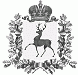 АДМИНИСТРАЦИЯ ШАРАНГСКОГО МУНИЦИПАЛЬНОГО РАЙОНАНИЖЕГОРОДСКОЙ ОБЛАСТИПОСТАНОВЛЕНИЕот 07.02.2018	N 74О внесении изменений в постановление администрации Шарангского муниципального района от 21.08.2017 года № 418 «Об утверждении Муниципальной программы «Профилактика преступлений и иных правонарушений в Шарангском муниципальном районе на 2018-2020 годы»В соответствии с решением Земского собрания от 22.12.2017года № 57 «О районном бюджете на 2018 год и на плановый период 2019 и 2020 годы» администрация Шарангского муниципального района п о с т а н о в л я е т:Внести изменения в постановление администрации Шарангского муниципального района от 21.08.2017 года № 418 «Об утверждении Муниципальной программы «Профилактика преступлений и иных правонарушений в Шарангском муниципальном районе на 2018-2020 годы» (далее соответственно – муниципальная программа, постановление):1. В муниципальной программе, утвержденной постановлением:1.1. В разделе 1 «Паспорт программы» пункт 1.9. изложить в следующей редакции:«1.9. Объемы и источники финансирования программы. ».1.2. В разделе 2 «Текст программы» пункт 2.5 изложить в следующей редакции:«2.5. Система программных мероприятий.».Глава администрации	О.Л. ЗыковГодыГодыГодыГоды201820192020Всего за период реализации ПрограммыВсего, в том числе (тыс. руб.)5,05,05,015,0Областной бюджет0000Федеральный бюджет 00000Местный бюджет5,05,05,015,0Прочие источники0000№ п/пНаименование мероприятийНаименование мероприятийСрок выполненияИсполнители мероприятийОбъемы финансирования (по годам в разрезе источников), тыс.руб.Объемы финансирования (по годам в разрезе источников), тыс.руб.Объемы финансирования (по годам в разрезе источников), тыс.руб.Объемы финансирования (по годам в разрезе источников), тыс.руб.Объемы финансирования (по годам в разрезе источников), тыс.руб.№ п/пНаименование мероприятийНаименование мероприятийСрок выполненияИсполнители мероприятий2018г2019г2020гЦель Программы:Объединений усилий органов местного самоуправления и правоохранительных органов в профилактике правонарушений и борьбе с преступностью, комплексное обеспечение безопасности граждан на территории Шарангского муниципального района,повышение уровня доверия населения к правоохранительным органам в сфере обеспечения безопасности; укрепление правовой базы противодействия коррупции.Цель Программы:Объединений усилий органов местного самоуправления и правоохранительных органов в профилактике правонарушений и борьбе с преступностью, комплексное обеспечение безопасности граждан на территории Шарангского муниципального района,повышение уровня доверия населения к правоохранительным органам в сфере обеспечения безопасности; укрепление правовой базы противодействия коррупции.Цель Программы:Объединений усилий органов местного самоуправления и правоохранительных органов в профилактике правонарушений и борьбе с преступностью, комплексное обеспечение безопасности граждан на территории Шарангского муниципального района,повышение уровня доверия населения к правоохранительным органам в сфере обеспечения безопасности; укрепление правовой базы противодействия коррупции.Цель Программы:Объединений усилий органов местного самоуправления и правоохранительных органов в профилактике правонарушений и борьбе с преступностью, комплексное обеспечение безопасности граждан на территории Шарангского муниципального района,повышение уровня доверия населения к правоохранительным органам в сфере обеспечения безопасности; укрепление правовой базы противодействия коррупции.Цель Программы:Объединений усилий органов местного самоуправления и правоохранительных органов в профилактике правонарушений и борьбе с преступностью, комплексное обеспечение безопасности граждан на территории Шарангского муниципального района,повышение уровня доверия населения к правоохранительным органам в сфере обеспечения безопасности; укрепление правовой базы противодействия коррупции.1515555Цель Программы:Объединений усилий органов местного самоуправления и правоохранительных органов в профилактике правонарушений и борьбе с преступностью, комплексное обеспечение безопасности граждан на территории Шарангского муниципального района,повышение уровня доверия населения к правоохранительным органам в сфере обеспечения безопасности; укрепление правовой базы противодействия коррупции.Цель Программы:Объединений усилий органов местного самоуправления и правоохранительных органов в профилактике правонарушений и борьбе с преступностью, комплексное обеспечение безопасности граждан на территории Шарангского муниципального района,повышение уровня доверия населения к правоохранительным органам в сфере обеспечения безопасности; укрепление правовой базы противодействия коррупции.Цель Программы:Объединений усилий органов местного самоуправления и правоохранительных органов в профилактике правонарушений и борьбе с преступностью, комплексное обеспечение безопасности граждан на территории Шарангского муниципального района,повышение уровня доверия населения к правоохранительным органам в сфере обеспечения безопасности; укрепление правовой базы противодействия коррупции.Цель Программы:Объединений усилий органов местного самоуправления и правоохранительных органов в профилактике правонарушений и борьбе с преступностью, комплексное обеспечение безопасности граждан на территории Шарангского муниципального района,повышение уровня доверия населения к правоохранительным органам в сфере обеспечения безопасности; укрепление правовой базы противодействия коррупции.Цель Программы:Объединений усилий органов местного самоуправления и правоохранительных органов в профилактике правонарушений и борьбе с преступностью, комплексное обеспечение безопасности граждан на территории Шарангского муниципального района,повышение уровня доверия населения к правоохранительным органам в сфере обеспечения безопасности; укрепление правовой базы противодействия коррупции.Областной бюджетОбластной бюджетЦель Программы:Объединений усилий органов местного самоуправления и правоохранительных органов в профилактике правонарушений и борьбе с преступностью, комплексное обеспечение безопасности граждан на территории Шарангского муниципального района,повышение уровня доверия населения к правоохранительным органам в сфере обеспечения безопасности; укрепление правовой базы противодействия коррупции.Цель Программы:Объединений усилий органов местного самоуправления и правоохранительных органов в профилактике правонарушений и борьбе с преступностью, комплексное обеспечение безопасности граждан на территории Шарангского муниципального района,повышение уровня доверия населения к правоохранительным органам в сфере обеспечения безопасности; укрепление правовой базы противодействия коррупции.Цель Программы:Объединений усилий органов местного самоуправления и правоохранительных органов в профилактике правонарушений и борьбе с преступностью, комплексное обеспечение безопасности граждан на территории Шарангского муниципального района,повышение уровня доверия населения к правоохранительным органам в сфере обеспечения безопасности; укрепление правовой базы противодействия коррупции.Цель Программы:Объединений усилий органов местного самоуправления и правоохранительных органов в профилактике правонарушений и борьбе с преступностью, комплексное обеспечение безопасности граждан на территории Шарангского муниципального района,повышение уровня доверия населения к правоохранительным органам в сфере обеспечения безопасности; укрепление правовой базы противодействия коррупции.Цель Программы:Объединений усилий органов местного самоуправления и правоохранительных органов в профилактике правонарушений и борьбе с преступностью, комплексное обеспечение безопасности граждан на территории Шарангского муниципального района,повышение уровня доверия населения к правоохранительным органам в сфере обеспечения безопасности; укрепление правовой базы противодействия коррупции.Федеральный бюджет Федеральный бюджет Цель Программы:Объединений усилий органов местного самоуправления и правоохранительных органов в профилактике правонарушений и борьбе с преступностью, комплексное обеспечение безопасности граждан на территории Шарангского муниципального района,повышение уровня доверия населения к правоохранительным органам в сфере обеспечения безопасности; укрепление правовой базы противодействия коррупции.Цель Программы:Объединений усилий органов местного самоуправления и правоохранительных органов в профилактике правонарушений и борьбе с преступностью, комплексное обеспечение безопасности граждан на территории Шарангского муниципального района,повышение уровня доверия населения к правоохранительным органам в сфере обеспечения безопасности; укрепление правовой базы противодействия коррупции.Цель Программы:Объединений усилий органов местного самоуправления и правоохранительных органов в профилактике правонарушений и борьбе с преступностью, комплексное обеспечение безопасности граждан на территории Шарангского муниципального района,повышение уровня доверия населения к правоохранительным органам в сфере обеспечения безопасности; укрепление правовой базы противодействия коррупции.Цель Программы:Объединений усилий органов местного самоуправления и правоохранительных органов в профилактике правонарушений и борьбе с преступностью, комплексное обеспечение безопасности граждан на территории Шарангского муниципального района,повышение уровня доверия населения к правоохранительным органам в сфере обеспечения безопасности; укрепление правовой базы противодействия коррупции.Цель Программы:Объединений усилий органов местного самоуправления и правоохранительных органов в профилактике правонарушений и борьбе с преступностью, комплексное обеспечение безопасности граждан на территории Шарангского муниципального района,повышение уровня доверия населения к правоохранительным органам в сфере обеспечения безопасности; укрепление правовой базы противодействия коррупции.Местный бюджетМестный бюджет555Цель Программы:Объединений усилий органов местного самоуправления и правоохранительных органов в профилактике правонарушений и борьбе с преступностью, комплексное обеспечение безопасности граждан на территории Шарангского муниципального района,повышение уровня доверия населения к правоохранительным органам в сфере обеспечения безопасности; укрепление правовой базы противодействия коррупции.Цель Программы:Объединений усилий органов местного самоуправления и правоохранительных органов в профилактике правонарушений и борьбе с преступностью, комплексное обеспечение безопасности граждан на территории Шарангского муниципального района,повышение уровня доверия населения к правоохранительным органам в сфере обеспечения безопасности; укрепление правовой базы противодействия коррупции.Цель Программы:Объединений усилий органов местного самоуправления и правоохранительных органов в профилактике правонарушений и борьбе с преступностью, комплексное обеспечение безопасности граждан на территории Шарангского муниципального района,повышение уровня доверия населения к правоохранительным органам в сфере обеспечения безопасности; укрепление правовой базы противодействия коррупции.Цель Программы:Объединений усилий органов местного самоуправления и правоохранительных органов в профилактике правонарушений и борьбе с преступностью, комплексное обеспечение безопасности граждан на территории Шарангского муниципального района,повышение уровня доверия населения к правоохранительным органам в сфере обеспечения безопасности; укрепление правовой базы противодействия коррупции.Цель Программы:Объединений усилий органов местного самоуправления и правоохранительных органов в профилактике правонарушений и борьбе с преступностью, комплексное обеспечение безопасности граждан на территории Шарангского муниципального района,повышение уровня доверия населения к правоохранительным органам в сфере обеспечения безопасности; укрепление правовой базы противодействия коррупции.Прочие источникиПрочие источникиЗадача 1улучшение межведомственного взаимодействия правоохранительных органов, органов местного самоуправления и общественности в борьбе с преступностьюЗадача 1улучшение межведомственного взаимодействия правоохранительных органов, органов местного самоуправления и общественности в борьбе с преступностьюЗадача 1улучшение межведомственного взаимодействия правоохранительных органов, органов местного самоуправления и общественности в борьбе с преступностьюЗадача 1улучшение межведомственного взаимодействия правоохранительных органов, органов местного самоуправления и общественности в борьбе с преступностьюЗадача 1улучшение межведомственного взаимодействия правоохранительных органов, органов местного самоуправления и общественности в борьбе с преступностьюЗадача 1улучшение межведомственного взаимодействия правоохранительных органов, органов местного самоуправления и общественности в борьбе с преступностьюЗадача 1улучшение межведомственного взаимодействия правоохранительных органов, органов местного самоуправления и общественности в борьбе с преступностьюЗадача 1улучшение межведомственного взаимодействия правоохранительных органов, органов местного самоуправления и общественности в борьбе с преступностьюЗадача 1улучшение межведомственного взаимодействия правоохранительных органов, органов местного самоуправления и общественности в борьбе с преступностьюЗадача 1улучшение межведомственного взаимодействия правоохранительных органов, органов местного самоуправления и общественности в борьбе с преступностью1.Изучение причин и условий, способствующих совершению преступлений и иных правонарушений, и доведение результата анализа до заинтересованных органов по вопросам их компетенции Изучение причин и условий, способствующих совершению преступлений и иных правонарушений, и доведение результата анализа до заинтересованных органов по вопросам их компетенции 2018 – 2020г.г. постоянно- отделение полиции (дислокация пгт Шаранга) МО МВД России «Уренский» (по согласованию),  администрация района, 000001.Изучение причин и условий, способствующих совершению преступлений и иных правонарушений, и доведение результата анализа до заинтересованных органов по вопросам их компетенции Изучение причин и условий, способствующих совершению преступлений и иных правонарушений, и доведение результата анализа до заинтересованных органов по вопросам их компетенции 2018 – 2020г.г. постоянно- отделение полиции (дислокация пгт Шаранга) МО МВД России «Уренский» (по согласованию),  администрация района, Областной бюджетОбластной бюджет1.Изучение причин и условий, способствующих совершению преступлений и иных правонарушений, и доведение результата анализа до заинтересованных органов по вопросам их компетенции Изучение причин и условий, способствующих совершению преступлений и иных правонарушений, и доведение результата анализа до заинтересованных органов по вопросам их компетенции 2018 – 2020г.г. постоянно- отделение полиции (дислокация пгт Шаранга) МО МВД России «Уренский» (по согласованию),  администрация района, Федеральный бюджет Федеральный бюджет 1.Изучение причин и условий, способствующих совершению преступлений и иных правонарушений, и доведение результата анализа до заинтересованных органов по вопросам их компетенции Изучение причин и условий, способствующих совершению преступлений и иных правонарушений, и доведение результата анализа до заинтересованных органов по вопросам их компетенции 2018 – 2020г.г. постоянно- отделение полиции (дислокация пгт Шаранга) МО МВД России «Уренский» (по согласованию),  администрация района, Местный бюджетМестный бюджет1.Изучение причин и условий, способствующих совершению преступлений и иных правонарушений, и доведение результата анализа до заинтересованных органов по вопросам их компетенции Изучение причин и условий, способствующих совершению преступлений и иных правонарушений, и доведение результата анализа до заинтересованных органов по вопросам их компетенции 2018 – 2020г.г. постоянно- отделение полиции (дислокация пгт Шаранга) МО МВД России «Уренский» (по согласованию),  администрация района, Прочие источникиПрочие источники2.Проведение анализа практики взаимодействия органов внутренних дел с органами местного самоуправления и общественных организаций в сфере пропаганды здорового образа жизни, снижения уровня алкоголизации и наркотизации населенияПроведение анализа практики взаимодействия органов внутренних дел с органами местного самоуправления и общественных организаций в сфере пропаганды здорового образа жизни, снижения уровня алкоголизации и наркотизации населения2018 – 2020г.г. постоянно- отделение полиции (дислокация пгт Шаранга) МО МВД России «Уренский» (по согласованию),  администрация района, 000002.Проведение анализа практики взаимодействия органов внутренних дел с органами местного самоуправления и общественных организаций в сфере пропаганды здорового образа жизни, снижения уровня алкоголизации и наркотизации населенияПроведение анализа практики взаимодействия органов внутренних дел с органами местного самоуправления и общественных организаций в сфере пропаганды здорового образа жизни, снижения уровня алкоголизации и наркотизации населения2018 – 2020г.г. постоянно- отделение полиции (дислокация пгт Шаранга) МО МВД России «Уренский» (по согласованию),  администрация района, Областной бюджетОбластной бюджет2.Проведение анализа практики взаимодействия органов внутренних дел с органами местного самоуправления и общественных организаций в сфере пропаганды здорового образа жизни, снижения уровня алкоголизации и наркотизации населенияПроведение анализа практики взаимодействия органов внутренних дел с органами местного самоуправления и общественных организаций в сфере пропаганды здорового образа жизни, снижения уровня алкоголизации и наркотизации населения2018 – 2020г.г. постоянно- отделение полиции (дислокация пгт Шаранга) МО МВД России «Уренский» (по согласованию),  администрация района, Федеральный бюджет Федеральный бюджет 2.Проведение анализа практики взаимодействия органов внутренних дел с органами местного самоуправления и общественных организаций в сфере пропаганды здорового образа жизни, снижения уровня алкоголизации и наркотизации населенияПроведение анализа практики взаимодействия органов внутренних дел с органами местного самоуправления и общественных организаций в сфере пропаганды здорового образа жизни, снижения уровня алкоголизации и наркотизации населения2018 – 2020г.г. постоянно- отделение полиции (дислокация пгт Шаранга) МО МВД России «Уренский» (по согласованию),  администрация района, Местный бюджетМестный бюджет0002.Проведение анализа практики взаимодействия органов внутренних дел с органами местного самоуправления и общественных организаций в сфере пропаганды здорового образа жизни, снижения уровня алкоголизации и наркотизации населенияПроведение анализа практики взаимодействия органов внутренних дел с органами местного самоуправления и общественных организаций в сфере пропаганды здорового образа жизни, снижения уровня алкоголизации и наркотизации населения2018 – 2020г.г. постоянно- отделение полиции (дислокация пгт Шаранга) МО МВД России «Уренский» (по согласованию),  администрация района, Прочие источникиПрочие источники3.Мероприятия по проблемам  профилактики преступлений, злоупотреблений наркотическими веществами среди подростков и молодежи, организация конкурсов и викторин на правовые темы Мероприятия по проблемам  профилактики преступлений, злоупотреблений наркотическими веществами среди подростков и молодежи, организация конкурсов и викторин на правовые темы 3-4 кв. 2018-2020гг.Районный отдел образования, КДН и ЗП, отдел культуры15155553.Мероприятия по проблемам  профилактики преступлений, злоупотреблений наркотическими веществами среди подростков и молодежи, организация конкурсов и викторин на правовые темы Мероприятия по проблемам  профилактики преступлений, злоупотреблений наркотическими веществами среди подростков и молодежи, организация конкурсов и викторин на правовые темы 3-4 кв. 2018-2020гг.Районный отдел образования, КДН и ЗП, отдел культурыОбластной бюджетОбластной бюджет3.Мероприятия по проблемам  профилактики преступлений, злоупотреблений наркотическими веществами среди подростков и молодежи, организация конкурсов и викторин на правовые темы Мероприятия по проблемам  профилактики преступлений, злоупотреблений наркотическими веществами среди подростков и молодежи, организация конкурсов и викторин на правовые темы 3-4 кв. 2018-2020гг.Районный отдел образования, КДН и ЗП, отдел культурыФедеральный бюджет Федеральный бюджет 3.Мероприятия по проблемам  профилактики преступлений, злоупотреблений наркотическими веществами среди подростков и молодежи, организация конкурсов и викторин на правовые темы Мероприятия по проблемам  профилактики преступлений, злоупотреблений наркотическими веществами среди подростков и молодежи, организация конкурсов и викторин на правовые темы 3-4 кв. 2018-2020гг.Районный отдел образования, КДН и ЗП, отдел культурыМестный бюджетМестный бюджет5553.Мероприятия по проблемам  профилактики преступлений, злоупотреблений наркотическими веществами среди подростков и молодежи, организация конкурсов и викторин на правовые темы Мероприятия по проблемам  профилактики преступлений, злоупотреблений наркотическими веществами среди подростков и молодежи, организация конкурсов и викторин на правовые темы 3-4 кв. 2018-2020гг.Районный отдел образования, КДН и ЗП, отдел культурыПрочие источникиПрочие источникиЗадача 2формирование позитивного общественного мнения о правоохранительной системе и результатах ее деятельности, восстановление доверия общества к правоохранительным органамЗадача 2формирование позитивного общественного мнения о правоохранительной системе и результатах ее деятельности, восстановление доверия общества к правоохранительным органамЗадача 2формирование позитивного общественного мнения о правоохранительной системе и результатах ее деятельности, восстановление доверия общества к правоохранительным органамЗадача 2формирование позитивного общественного мнения о правоохранительной системе и результатах ее деятельности, восстановление доверия общества к правоохранительным органамЗадача 2формирование позитивного общественного мнения о правоохранительной системе и результатах ее деятельности, восстановление доверия общества к правоохранительным органамЗадача 2формирование позитивного общественного мнения о правоохранительной системе и результатах ее деятельности, восстановление доверия общества к правоохранительным органамЗадача 2формирование позитивного общественного мнения о правоохранительной системе и результатах ее деятельности, восстановление доверия общества к правоохранительным органамЗадача 2формирование позитивного общественного мнения о правоохранительной системе и результатах ее деятельности, восстановление доверия общества к правоохранительным органамЗадача 2формирование позитивного общественного мнения о правоохранительной системе и результатах ее деятельности, восстановление доверия общества к правоохранительным органамЗадача 2формирование позитивного общественного мнения о правоохранительной системе и результатах ее деятельности, восстановление доверия общества к правоохранительным органам1.Информационно-методическая поддержка по организации работы по профилактике преступлений и иных правонарушений. Тиражирование опыта работы по использованию интерактивных технологий в работе по профилактике преступлений и иных правонарушенийИнформационно-методическая поддержка по организации работы по профилактике преступлений и иных правонарушений. Тиражирование опыта работы по использованию интерактивных технологий в работе по профилактике преступлений и иных правонарушений3 – 4 кв. 2018г – 2020г- отделение полиции (дислокация пгт Шаранга) МО МВД России «Уренский» (по согласованию),  администрация района, районный отдел образования000001.Информационно-методическая поддержка по организации работы по профилактике преступлений и иных правонарушений. Тиражирование опыта работы по использованию интерактивных технологий в работе по профилактике преступлений и иных правонарушенийИнформационно-методическая поддержка по организации работы по профилактике преступлений и иных правонарушений. Тиражирование опыта работы по использованию интерактивных технологий в работе по профилактике преступлений и иных правонарушений3 – 4 кв. 2018г – 2020г- отделение полиции (дислокация пгт Шаранга) МО МВД России «Уренский» (по согласованию),  администрация района, районный отдел образованияОбластной бюджетОбластной бюджет1.Информационно-методическая поддержка по организации работы по профилактике преступлений и иных правонарушений. Тиражирование опыта работы по использованию интерактивных технологий в работе по профилактике преступлений и иных правонарушенийИнформационно-методическая поддержка по организации работы по профилактике преступлений и иных правонарушений. Тиражирование опыта работы по использованию интерактивных технологий в работе по профилактике преступлений и иных правонарушений3 – 4 кв. 2018г – 2020г- отделение полиции (дислокация пгт Шаранга) МО МВД России «Уренский» (по согласованию),  администрация района, районный отдел образованияФедеральный бюджет Федеральный бюджет 1.Информационно-методическая поддержка по организации работы по профилактике преступлений и иных правонарушений. Тиражирование опыта работы по использованию интерактивных технологий в работе по профилактике преступлений и иных правонарушенийИнформационно-методическая поддержка по организации работы по профилактике преступлений и иных правонарушений. Тиражирование опыта работы по использованию интерактивных технологий в работе по профилактике преступлений и иных правонарушений3 – 4 кв. 2018г – 2020г- отделение полиции (дислокация пгт Шаранга) МО МВД России «Уренский» (по согласованию),  администрация района, районный отдел образованияМестный бюджетМестный бюджет0001.Информационно-методическая поддержка по организации работы по профилактике преступлений и иных правонарушений. Тиражирование опыта работы по использованию интерактивных технологий в работе по профилактике преступлений и иных правонарушенийИнформационно-методическая поддержка по организации работы по профилактике преступлений и иных правонарушений. Тиражирование опыта работы по использованию интерактивных технологий в работе по профилактике преступлений и иных правонарушений3 – 4 кв. 2018г – 2020г- отделение полиции (дислокация пгт Шаранга) МО МВД России «Уренский» (по согласованию),  администрация района, районный отдел образованияПрочие источникиПрочие источники2.Информирование населения о состоянии правопорядка, проблемах, стоящих перед МО МВД, проведение отчетов участковых уполномоченных перед населением на административных участкахИнформирование населения о состоянии правопорядка, проблемах, стоящих перед МО МВД, проведение отчетов участковых уполномоченных перед населением на административных участках2018-2020г.г.- отделение полиции (дислокация пгт Шаранга) МО МВД России «Уренский» (по согласованию), 000002.Информирование населения о состоянии правопорядка, проблемах, стоящих перед МО МВД, проведение отчетов участковых уполномоченных перед населением на административных участкахИнформирование населения о состоянии правопорядка, проблемах, стоящих перед МО МВД, проведение отчетов участковых уполномоченных перед населением на административных участках2018-2020г.г.- отделение полиции (дислокация пгт Шаранга) МО МВД России «Уренский» (по согласованию), Областной бюджетОбластной бюджет2.Информирование населения о состоянии правопорядка, проблемах, стоящих перед МО МВД, проведение отчетов участковых уполномоченных перед населением на административных участкахИнформирование населения о состоянии правопорядка, проблемах, стоящих перед МО МВД, проведение отчетов участковых уполномоченных перед населением на административных участках2018-2020г.г.- отделение полиции (дислокация пгт Шаранга) МО МВД России «Уренский» (по согласованию), Федеральный бюджет Федеральный бюджет 2.Информирование населения о состоянии правопорядка, проблемах, стоящих перед МО МВД, проведение отчетов участковых уполномоченных перед населением на административных участкахИнформирование населения о состоянии правопорядка, проблемах, стоящих перед МО МВД, проведение отчетов участковых уполномоченных перед населением на административных участках2018-2020г.г.- отделение полиции (дислокация пгт Шаранга) МО МВД России «Уренский» (по согласованию), Местный бюджетМестный бюджет0002.Информирование населения о состоянии правопорядка, проблемах, стоящих перед МО МВД, проведение отчетов участковых уполномоченных перед населением на административных участкахИнформирование населения о состоянии правопорядка, проблемах, стоящих перед МО МВД, проведение отчетов участковых уполномоченных перед населением на административных участках2018-2020г.г.- отделение полиции (дислокация пгт Шаранга) МО МВД России «Уренский» (по согласованию), Прочие источникиПрочие источники3.Распространение в местах массового пребывания населения информационных листов антиалкогольной тематики и о профилактике здорового образа жизниРаспространение в местах массового пребывания населения информационных листов антиалкогольной тематики и о профилактике здорового образа жизни2018-2020г.г.- отделение полиции (дислокация пгт Шаранга) МО МВД России «Уренский» (по согласованию), 000003.Распространение в местах массового пребывания населения информационных листов антиалкогольной тематики и о профилактике здорового образа жизниРаспространение в местах массового пребывания населения информационных листов антиалкогольной тематики и о профилактике здорового образа жизни2018-2020г.г.- отделение полиции (дислокация пгт Шаранга) МО МВД России «Уренский» (по согласованию), Областной бюджетОбластной бюджет3.Распространение в местах массового пребывания населения информационных листов антиалкогольной тематики и о профилактике здорового образа жизниРаспространение в местах массового пребывания населения информационных листов антиалкогольной тематики и о профилактике здорового образа жизни2018-2020г.г.- отделение полиции (дислокация пгт Шаранга) МО МВД России «Уренский» (по согласованию), Федеральный бюджет Федеральный бюджет 3.Распространение в местах массового пребывания населения информационных листов антиалкогольной тематики и о профилактике здорового образа жизниРаспространение в местах массового пребывания населения информационных листов антиалкогольной тематики и о профилактике здорового образа жизни2018-2020г.г.- отделение полиции (дислокация пгт Шаранга) МО МВД России «Уренский» (по согласованию), Местный бюджетМестный бюджет0003.Распространение в местах массового пребывания населения информационных листов антиалкогольной тематики и о профилактике здорового образа жизниРаспространение в местах массового пребывания населения информационных листов антиалкогольной тематики и о профилактике здорового образа жизни2018-2020г.г.- отделение полиции (дислокация пгт Шаранга) МО МВД России «Уренский» (по согласованию), Прочие источникиПрочие источникиЗадача 3укрепление системы профилактики преступлений и иныхправонарушенийЗадача 3укрепление системы профилактики преступлений и иныхправонарушенийЗадача 3укрепление системы профилактики преступлений и иныхправонарушенийЗадача 3укрепление системы профилактики преступлений и иныхправонарушенийЗадача 3укрепление системы профилактики преступлений и иныхправонарушенийЗадача 3укрепление системы профилактики преступлений и иныхправонарушенийЗадача 3укрепление системы профилактики преступлений и иныхправонарушенийЗадача 3укрепление системы профилактики преступлений и иныхправонарушенийЗадача 3укрепление системы профилактики преступлений и иныхправонарушенийЗадача 3укрепление системы профилактики преступлений и иныхправонарушений3.1.Профилактика правонарушений на территории районаПрофилактика правонарушений на территории районаПрофилактика правонарушений на территории районаПрофилактика правонарушений на территории районаПрофилактика правонарушений на территории районаПрофилактика правонарушений на территории районаПрофилактика правонарушений на территории районаПрофилактика правонарушений на территории районаПрофилактика правонарушений на территории района3.1.1.Проведение конкурса профессионального мастерства участковых уполномоченных милиции на звание «Лучший по профессии» Проведение конкурса профессионального мастерства участковых уполномоченных милиции на звание «Лучший по профессии» ежегодно- отделение полиции (дислокация пгт Шаранга) МО МВД России «Уренский» (по согласованию), администрация района 000003.1.1.Проведение конкурса профессионального мастерства участковых уполномоченных милиции на звание «Лучший по профессии» Проведение конкурса профессионального мастерства участковых уполномоченных милиции на звание «Лучший по профессии» ежегодно- отделение полиции (дислокация пгт Шаранга) МО МВД России «Уренский» (по согласованию), администрация района Областной бюджетОбластной бюджет3.1.1.Проведение конкурса профессионального мастерства участковых уполномоченных милиции на звание «Лучший по профессии» Проведение конкурса профессионального мастерства участковых уполномоченных милиции на звание «Лучший по профессии» ежегодно- отделение полиции (дислокация пгт Шаранга) МО МВД России «Уренский» (по согласованию), администрация района Федеральный бюджетФедеральный бюджет3.1.1.Проведение конкурса профессионального мастерства участковых уполномоченных милиции на звание «Лучший по профессии» Проведение конкурса профессионального мастерства участковых уполномоченных милиции на звание «Лучший по профессии» ежегодно- отделение полиции (дислокация пгт Шаранга) МО МВД России «Уренский» (по согласованию), администрация района Местный бюджетМестный бюджет0003.1.1.Проведение конкурса профессионального мастерства участковых уполномоченных милиции на звание «Лучший по профессии» Проведение конкурса профессионального мастерства участковых уполномоченных милиции на звание «Лучший по профессии» ежегодно- отделение полиции (дислокация пгт Шаранга) МО МВД России «Уренский» (по согласованию), администрация района Прочие источникиПрочие источники3.1.1.Проведение конкурса профессионального мастерства участковых уполномоченных милиции на звание «Лучший по профессии» Проведение конкурса профессионального мастерства участковых уполномоченных милиции на звание «Лучший по профессии» ежегодно- отделение полиции (дислокация пгт Шаранга) МО МВД России «Уренский» (по согласованию), администрация района Прочие источникиПрочие источники3.2.Профилактика правонарушений среди лиц, освобожденных из мест лишения свободыПрофилактика правонарушений среди лиц, освобожденных из мест лишения свободыПрофилактика правонарушений среди лиц, освобожденных из мест лишения свободыПрофилактика правонарушений среди лиц, освобожденных из мест лишения свободыПрофилактика правонарушений среди лиц, освобожденных из мест лишения свободыПрофилактика правонарушений среди лиц, освобожденных из мест лишения свободыПрофилактика правонарушений среди лиц, освобожденных из мест лишения свободыПрофилактика правонарушений среди лиц, освобожденных из мест лишения свободыПрофилактика правонарушений среди лиц, освобожденных из мест лишения свободы3.2.1Обеспечение своевременного информирования о лицах, освободившихся из мест лишения свободы. Квотирование рабочих мест для лиц, освобожденных из исправительных учрежденийОбеспечение своевременного информирования о лицах, освободившихся из мест лишения свободы. Квотирование рабочих мест для лиц, освобожденных из исправительных учреждений2018-2020гг- отделение полиции (дислокация пгт Шаранга) МО МВД России «Уренский» (по согласованию), ГКУ «Центр занятости населения Шарангского района» (по согласованию)000003.2.1Обеспечение своевременного информирования о лицах, освободившихся из мест лишения свободы. Квотирование рабочих мест для лиц, освобожденных из исправительных учрежденийОбеспечение своевременного информирования о лицах, освободившихся из мест лишения свободы. Квотирование рабочих мест для лиц, освобожденных из исправительных учреждений2018-2020гг- отделение полиции (дислокация пгт Шаранга) МО МВД России «Уренский» (по согласованию), ГКУ «Центр занятости населения Шарангского района» (по согласованию)Областной бюджетОбластной бюджет3.2.1Обеспечение своевременного информирования о лицах, освободившихся из мест лишения свободы. Квотирование рабочих мест для лиц, освобожденных из исправительных учрежденийОбеспечение своевременного информирования о лицах, освободившихся из мест лишения свободы. Квотирование рабочих мест для лиц, освобожденных из исправительных учреждений2018-2020гг- отделение полиции (дислокация пгт Шаранга) МО МВД России «Уренский» (по согласованию), ГКУ «Центр занятости населения Шарангского района» (по согласованию)Федеральный бюджет Федеральный бюджет 3.2.1Обеспечение своевременного информирования о лицах, освободившихся из мест лишения свободы. Квотирование рабочих мест для лиц, освобожденных из исправительных учрежденийОбеспечение своевременного информирования о лицах, освободившихся из мест лишения свободы. Квотирование рабочих мест для лиц, освобожденных из исправительных учреждений2018-2020гг- отделение полиции (дислокация пгт Шаранга) МО МВД России «Уренский» (по согласованию), ГКУ «Центр занятости населения Шарангского района» (по согласованию)Местный бюджетМестный бюджет0003.2.1Обеспечение своевременного информирования о лицах, освободившихся из мест лишения свободы. Квотирование рабочих мест для лиц, освобожденных из исправительных учрежденийОбеспечение своевременного информирования о лицах, освободившихся из мест лишения свободы. Квотирование рабочих мест для лиц, освобожденных из исправительных учреждений2018-2020гг- отделение полиции (дислокация пгт Шаранга) МО МВД России «Уренский» (по согласованию), ГКУ «Центр занятости населения Шарангского района» (по согласованию)Прочие источникиПрочие источники3.2.2.Оказание помощи в оформлении паспортов, лицам освободившимся из мест лишения свободы Оказание помощи в оформлении паспортов, лицам освободившимся из мест лишения свободы 2018-2020гг- отделение полиции (дислокация пгт Шаранга) МО МВД России «Уренский» (по согласованию), администрация района, КДН и ЗП 000003.2.2.Оказание помощи в оформлении паспортов, лицам освободившимся из мест лишения свободы Оказание помощи в оформлении паспортов, лицам освободившимся из мест лишения свободы 2018-2020гг- отделение полиции (дислокация пгт Шаранга) МО МВД России «Уренский» (по согласованию), администрация района, КДН и ЗП Областной бюджетОбластной бюджет3.2.2.Оказание помощи в оформлении паспортов, лицам освободившимся из мест лишения свободы Оказание помощи в оформлении паспортов, лицам освободившимся из мест лишения свободы 2018-2020гг- отделение полиции (дислокация пгт Шаранга) МО МВД России «Уренский» (по согласованию), администрация района, КДН и ЗП Федеральный бюджет Федеральный бюджет 3.2.2.Оказание помощи в оформлении паспортов, лицам освободившимся из мест лишения свободы Оказание помощи в оформлении паспортов, лицам освободившимся из мест лишения свободы 2018-2020гг- отделение полиции (дислокация пгт Шаранга) МО МВД России «Уренский» (по согласованию), администрация района, КДН и ЗП Местный бюджетМестный бюджет0003.2.2.Оказание помощи в оформлении паспортов, лицам освободившимся из мест лишения свободы Оказание помощи в оформлении паспортов, лицам освободившимся из мест лишения свободы 2018-2020гг- отделение полиции (дислокация пгт Шаранга) МО МВД России «Уренский» (по согласованию), администрация района, КДН и ЗП Прочие источникиПрочие источники3.3.Профилактика нарушений законодательства о гражданстве, предупреждение и пресечение нелегальной миграцииПрофилактика нарушений законодательства о гражданстве, предупреждение и пресечение нелегальной миграцииПрофилактика нарушений законодательства о гражданстве, предупреждение и пресечение нелегальной миграцииПрофилактика нарушений законодательства о гражданстве, предупреждение и пресечение нелегальной миграцииПрофилактика нарушений законодательства о гражданстве, предупреждение и пресечение нелегальной миграцииПрофилактика нарушений законодательства о гражданстве, предупреждение и пресечение нелегальной миграцииПрофилактика нарушений законодательства о гражданстве, предупреждение и пресечение нелегальной миграцииПрофилактика нарушений законодательства о гражданстве, предупреждение и пресечение нелегальной миграцииПрофилактика нарушений законодательства о гражданстве, предупреждение и пресечение нелегальной миграции3.3.1.Проведение целевых проверок на ярмарках иных местах розничной торговли Шарангского района по соблюдению миграционного законодательства и трудовой деятельности иностранными работниками и принимающей стороной Проведение целевых проверок на ярмарках иных местах розничной торговли Шарангского района по соблюдению миграционного законодательства и трудовой деятельности иностранными работниками и принимающей стороной 2018-2020ггУФМС по Шарангскому району (по согласованию), отделение полиции (дислокация пгт Шаранга) МО МВД России «Уренский» (по согласованию), 000003.3.1.Проведение целевых проверок на ярмарках иных местах розничной торговли Шарангского района по соблюдению миграционного законодательства и трудовой деятельности иностранными работниками и принимающей стороной Проведение целевых проверок на ярмарках иных местах розничной торговли Шарангского района по соблюдению миграционного законодательства и трудовой деятельности иностранными работниками и принимающей стороной 2018-2020ггУФМС по Шарангскому району (по согласованию), отделение полиции (дислокация пгт Шаранга) МО МВД России «Уренский» (по согласованию), Областной бюджетОбластной бюджет3.3.1.Проведение целевых проверок на ярмарках иных местах розничной торговли Шарангского района по соблюдению миграционного законодательства и трудовой деятельности иностранными работниками и принимающей стороной Проведение целевых проверок на ярмарках иных местах розничной торговли Шарангского района по соблюдению миграционного законодательства и трудовой деятельности иностранными работниками и принимающей стороной 2018-2020ггУФМС по Шарангскому району (по согласованию), отделение полиции (дислокация пгт Шаранга) МО МВД России «Уренский» (по согласованию), Федеральный бюджет Федеральный бюджет 3.3.1.Проведение целевых проверок на ярмарках иных местах розничной торговли Шарангского района по соблюдению миграционного законодательства и трудовой деятельности иностранными работниками и принимающей стороной Проведение целевых проверок на ярмарках иных местах розничной торговли Шарангского района по соблюдению миграционного законодательства и трудовой деятельности иностранными работниками и принимающей стороной 2018-2020ггУФМС по Шарангскому району (по согласованию), отделение полиции (дислокация пгт Шаранга) МО МВД России «Уренский» (по согласованию), Местный бюджетМестный бюджет0003.3.1.Проведение целевых проверок на ярмарках иных местах розничной торговли Шарангского района по соблюдению миграционного законодательства и трудовой деятельности иностранными работниками и принимающей стороной Проведение целевых проверок на ярмарках иных местах розничной торговли Шарангского района по соблюдению миграционного законодательства и трудовой деятельности иностранными работниками и принимающей стороной 2018-2020ггУФМС по Шарангскому району (по согласованию), отделение полиции (дислокация пгт Шаранга) МО МВД России «Уренский» (по согласованию), Прочие источникиПрочие источники3.3.2.Организация контроля за пребыванием на территорию Шарангского района иностранных граждан, которым отказано в оформлении разрешений на работу, либо их разрешения аннулированы, а также иностранных работников, с которыми расторгнуты трудовые договоры, в том числе досрочноОрганизация контроля за пребыванием на территорию Шарангского района иностранных граждан, которым отказано в оформлении разрешений на работу, либо их разрешения аннулированы, а также иностранных работников, с которыми расторгнуты трудовые договоры, в том числе досрочно2018-2020гг постоянноУФМС по Шарангскому району (по согласованию), отделение полиции (дислокация пгт Шаранга) МО МВД России «Уренский» (по согласованию) 000003.3.2.Организация контроля за пребыванием на территорию Шарангского района иностранных граждан, которым отказано в оформлении разрешений на работу, либо их разрешения аннулированы, а также иностранных работников, с которыми расторгнуты трудовые договоры, в том числе досрочноОрганизация контроля за пребыванием на территорию Шарангского района иностранных граждан, которым отказано в оформлении разрешений на работу, либо их разрешения аннулированы, а также иностранных работников, с которыми расторгнуты трудовые договоры, в том числе досрочно2018-2020гг постоянноУФМС по Шарангскому району (по согласованию), отделение полиции (дислокация пгт Шаранга) МО МВД России «Уренский» (по согласованию) Областной бюджетОбластной бюджет3.3.2.Организация контроля за пребыванием на территорию Шарангского района иностранных граждан, которым отказано в оформлении разрешений на работу, либо их разрешения аннулированы, а также иностранных работников, с которыми расторгнуты трудовые договоры, в том числе досрочноОрганизация контроля за пребыванием на территорию Шарангского района иностранных граждан, которым отказано в оформлении разрешений на работу, либо их разрешения аннулированы, а также иностранных работников, с которыми расторгнуты трудовые договоры, в том числе досрочно2018-2020гг постоянноУФМС по Шарангскому району (по согласованию), отделение полиции (дислокация пгт Шаранга) МО МВД России «Уренский» (по согласованию) Федеральный бюджет Федеральный бюджет 3.3.2.Организация контроля за пребыванием на территорию Шарангского района иностранных граждан, которым отказано в оформлении разрешений на работу, либо их разрешения аннулированы, а также иностранных работников, с которыми расторгнуты трудовые договоры, в том числе досрочноОрганизация контроля за пребыванием на территорию Шарангского района иностранных граждан, которым отказано в оформлении разрешений на работу, либо их разрешения аннулированы, а также иностранных работников, с которыми расторгнуты трудовые договоры, в том числе досрочно2018-2020гг постоянноУФМС по Шарангскому району (по согласованию), отделение полиции (дислокация пгт Шаранга) МО МВД России «Уренский» (по согласованию) Местный бюджетМестный бюджет0003.3.2.Организация контроля за пребыванием на территорию Шарангского района иностранных граждан, которым отказано в оформлении разрешений на работу, либо их разрешения аннулированы, а также иностранных работников, с которыми расторгнуты трудовые договоры, в том числе досрочноОрганизация контроля за пребыванием на территорию Шарангского района иностранных граждан, которым отказано в оформлении разрешений на работу, либо их разрешения аннулированы, а также иностранных работников, с которыми расторгнуты трудовые договоры, в том числе досрочно2018-2020гг постоянноУФМС по Шарангскому району (по согласованию), отделение полиции (дислокация пгт Шаранга) МО МВД России «Уренский» (по согласованию) Прочие источникиПрочие источники3.3.3.Проведение мероприятий по предупреждению, выявлению и пресечению каналов незаконной миграции иностранных граждан и лиц без гражданства на территории Нижегородской области, проверок строительных объектов, жилого сектора организаций, осуществляющих привлечение и использование иностранной рабочей силыПроведение мероприятий по предупреждению, выявлению и пресечению каналов незаконной миграции иностранных граждан и лиц без гражданства на территории Нижегородской области, проверок строительных объектов, жилого сектора организаций, осуществляющих привлечение и использование иностранной рабочей силы2018-2020гг ежеквартальноУФМС по Шарангскому району (по согласованию), отделение полиции (дислокация пгт Шаранга) МО МВД России «Уренский» (по согласованию) 000003.3.3.Проведение мероприятий по предупреждению, выявлению и пресечению каналов незаконной миграции иностранных граждан и лиц без гражданства на территории Нижегородской области, проверок строительных объектов, жилого сектора организаций, осуществляющих привлечение и использование иностранной рабочей силыПроведение мероприятий по предупреждению, выявлению и пресечению каналов незаконной миграции иностранных граждан и лиц без гражданства на территории Нижегородской области, проверок строительных объектов, жилого сектора организаций, осуществляющих привлечение и использование иностранной рабочей силы2018-2020гг ежеквартальноУФМС по Шарангскому району (по согласованию), отделение полиции (дислокация пгт Шаранга) МО МВД России «Уренский» (по согласованию) Областной бюджетОбластной бюджет3.3.3.Проведение мероприятий по предупреждению, выявлению и пресечению каналов незаконной миграции иностранных граждан и лиц без гражданства на территории Нижегородской области, проверок строительных объектов, жилого сектора организаций, осуществляющих привлечение и использование иностранной рабочей силыПроведение мероприятий по предупреждению, выявлению и пресечению каналов незаконной миграции иностранных граждан и лиц без гражданства на территории Нижегородской области, проверок строительных объектов, жилого сектора организаций, осуществляющих привлечение и использование иностранной рабочей силы2018-2020гг ежеквартальноУФМС по Шарангскому району (по согласованию), отделение полиции (дислокация пгт Шаранга) МО МВД России «Уренский» (по согласованию) Федеральный бюджет Федеральный бюджет 3.3.3.Проведение мероприятий по предупреждению, выявлению и пресечению каналов незаконной миграции иностранных граждан и лиц без гражданства на территории Нижегородской области, проверок строительных объектов, жилого сектора организаций, осуществляющих привлечение и использование иностранной рабочей силыПроведение мероприятий по предупреждению, выявлению и пресечению каналов незаконной миграции иностранных граждан и лиц без гражданства на территории Нижегородской области, проверок строительных объектов, жилого сектора организаций, осуществляющих привлечение и использование иностранной рабочей силы2018-2020гг ежеквартальноУФМС по Шарангскому району (по согласованию), отделение полиции (дислокация пгт Шаранга) МО МВД России «Уренский» (по согласованию) Местный бюджетМестный бюджет0003.3.3.Проведение мероприятий по предупреждению, выявлению и пресечению каналов незаконной миграции иностранных граждан и лиц без гражданства на территории Нижегородской области, проверок строительных объектов, жилого сектора организаций, осуществляющих привлечение и использование иностранной рабочей силыПроведение мероприятий по предупреждению, выявлению и пресечению каналов незаконной миграции иностранных граждан и лиц без гражданства на территории Нижегородской области, проверок строительных объектов, жилого сектора организаций, осуществляющих привлечение и использование иностранной рабочей силы2018-2020гг ежеквартальноУФМС по Шарангскому району (по согласованию), отделение полиции (дислокация пгт Шаранга) МО МВД России «Уренский» (по согласованию) Прочие источникиПрочие источники3.4.Противодействие злоупотреблению наркотиками и их незаконному оборотуПротиводействие злоупотреблению наркотиками и их незаконному оборотуПротиводействие злоупотреблению наркотиками и их незаконному оборотуПротиводействие злоупотреблению наркотиками и их незаконному оборотуПротиводействие злоупотреблению наркотиками и их незаконному оборотуПротиводействие злоупотреблению наркотиками и их незаконному оборотуПротиводействие злоупотреблению наркотиками и их незаконному оборотуПротиводействие злоупотреблению наркотиками и их незаконному оборотуПротиводействие злоупотреблению наркотиками и их незаконному обороту3.4.1.В рамках межведомственной операции «Мак» проведение мероприятия по выявлению и уничтожению незаконных посевов и дикорастущих очагов наркосодержащих растенийВ рамках межведомственной операции «Мак» проведение мероприятия по выявлению и уничтожению незаконных посевов и дикорастущих очагов наркосодержащих растений2018-2020гг - отделение полиции (дислокация пгт Шаранга) МО МВД России «Уренский» (по согласованию) 000003.4.1.В рамках межведомственной операции «Мак» проведение мероприятия по выявлению и уничтожению незаконных посевов и дикорастущих очагов наркосодержащих растенийВ рамках межведомственной операции «Мак» проведение мероприятия по выявлению и уничтожению незаконных посевов и дикорастущих очагов наркосодержащих растений2018-2020гг - отделение полиции (дислокация пгт Шаранга) МО МВД России «Уренский» (по согласованию) Областной бюджетОбластной бюджет3.4.1.В рамках межведомственной операции «Мак» проведение мероприятия по выявлению и уничтожению незаконных посевов и дикорастущих очагов наркосодержащих растенийВ рамках межведомственной операции «Мак» проведение мероприятия по выявлению и уничтожению незаконных посевов и дикорастущих очагов наркосодержащих растений2018-2020гг - отделение полиции (дислокация пгт Шаранга) МО МВД России «Уренский» (по согласованию) Федеральный бюджет Федеральный бюджет 3.4.1.В рамках межведомственной операции «Мак» проведение мероприятия по выявлению и уничтожению незаконных посевов и дикорастущих очагов наркосодержащих растенийВ рамках межведомственной операции «Мак» проведение мероприятия по выявлению и уничтожению незаконных посевов и дикорастущих очагов наркосодержащих растений2018-2020гг - отделение полиции (дислокация пгт Шаранга) МО МВД России «Уренский» (по согласованию) Местный бюджетМестный бюджет0003.4.1.В рамках межведомственной операции «Мак» проведение мероприятия по выявлению и уничтожению незаконных посевов и дикорастущих очагов наркосодержащих растенийВ рамках межведомственной операции «Мак» проведение мероприятия по выявлению и уничтожению незаконных посевов и дикорастущих очагов наркосодержащих растений2018-2020гг - отделение полиции (дислокация пгт Шаранга) МО МВД России «Уренский» (по согласованию) Прочие источникиПрочие источники3.4.2.Проведение мониторинга распространения наркотических средств и психотропных веществ среди учащейся молодежиПроведение мониторинга распространения наркотических средств и психотропных веществ среди учащейся молодежи2018-2020гграйонный отдел образования, сектор по физической культуре и спорту администрации района000003.4.2.Проведение мониторинга распространения наркотических средств и психотропных веществ среди учащейся молодежиПроведение мониторинга распространения наркотических средств и психотропных веществ среди учащейся молодежи2018-2020гграйонный отдел образования, сектор по физической культуре и спорту администрации районаОбластной бюджетОбластной бюджет3.4.2.Проведение мониторинга распространения наркотических средств и психотропных веществ среди учащейся молодежиПроведение мониторинга распространения наркотических средств и психотропных веществ среди учащейся молодежи2018-2020гграйонный отдел образования, сектор по физической культуре и спорту администрации районаФедеральный бюджет Федеральный бюджет 3.4.2.Проведение мониторинга распространения наркотических средств и психотропных веществ среди учащейся молодежиПроведение мониторинга распространения наркотических средств и психотропных веществ среди учащейся молодежи2018-2020гграйонный отдел образования, сектор по физической культуре и спорту администрации районаМестный бюджетМестный бюджет3.4.2.Проведение мониторинга распространения наркотических средств и психотропных веществ среди учащейся молодежиПроведение мониторинга распространения наркотических средств и психотропных веществ среди учащейся молодежи2018-2020гграйонный отдел образования, сектор по физической культуре и спорту администрации районаПрочие источникиПрочие источники3.4.3.Организация и проведение комплексных оперативно-профилактических операций среди подростков и молодежи:-	«Дискотека»;-	«Школа»;-	«Притон»Организация и проведение комплексных оперативно-профилактических операций среди подростков и молодежи:-	«Дискотека»;-	«Школа»;-	«Притон»2018-2020готделение полиции (дислокация пгт Шаранга) МО МВД России «Уренский» (по согласованию), КДН и ЗП000003.4.3.Организация и проведение комплексных оперативно-профилактических операций среди подростков и молодежи:-	«Дискотека»;-	«Школа»;-	«Притон»Организация и проведение комплексных оперативно-профилактических операций среди подростков и молодежи:-	«Дискотека»;-	«Школа»;-	«Притон»2018-2020готделение полиции (дислокация пгт Шаранга) МО МВД России «Уренский» (по согласованию), КДН и ЗПОбластной бюджетОбластной бюджет3.4.3.Организация и проведение комплексных оперативно-профилактических операций среди подростков и молодежи:-	«Дискотека»;-	«Школа»;-	«Притон»Организация и проведение комплексных оперативно-профилактических операций среди подростков и молодежи:-	«Дискотека»;-	«Школа»;-	«Притон»2018-2020готделение полиции (дислокация пгт Шаранга) МО МВД России «Уренский» (по согласованию), КДН и ЗПФедеральный бюджет Федеральный бюджет 3.4.3.Организация и проведение комплексных оперативно-профилактических операций среди подростков и молодежи:-	«Дискотека»;-	«Школа»;-	«Притон»Организация и проведение комплексных оперативно-профилактических операций среди подростков и молодежи:-	«Дискотека»;-	«Школа»;-	«Притон»2018-2020готделение полиции (дислокация пгт Шаранга) МО МВД России «Уренский» (по согласованию), КДН и ЗПМестный бюджетМестный бюджет0003.4.3.Организация и проведение комплексных оперативно-профилактических операций среди подростков и молодежи:-	«Дискотека»;-	«Школа»;-	«Притон»Организация и проведение комплексных оперативно-профилактических операций среди подростков и молодежи:-	«Дискотека»;-	«Школа»;-	«Притон»2018-2020готделение полиции (дислокация пгт Шаранга) МО МВД России «Уренский» (по согласованию), КДН и ЗППрочие источникиПрочие источники3.5.Вовлечение общественности в предупреждение преступлений и иных правонарушенийВовлечение общественности в предупреждение преступлений и иных правонарушенийВовлечение общественности в предупреждение преступлений и иных правонарушенийВовлечение общественности в предупреждение преступлений и иных правонарушенийВовлечение общественности в предупреждение преступлений и иных правонарушенийВовлечение общественности в предупреждение преступлений и иных правонарушенийВовлечение общественности в предупреждение преступлений и иных правонарушенийВовлечение общественности в предупреждение преступлений и иных правонарушенийВовлечение общественности в предупреждение преступлений и иных правонарушений3.5.1.Реализация комплекса мер по стимулированию участия населения в народных дружинах по охране общественного порядкаРеализация комплекса мер по стимулированию участия населения в народных дружинах по охране общественного порядка 2018-2020гготделение полиции (дислокация пгт Шаранга) МО МВД России «Уренский» (по согласованию), администрация района, органы местного самоуправления поселений (по согласованию) 000003.5.1.Реализация комплекса мер по стимулированию участия населения в народных дружинах по охране общественного порядкаРеализация комплекса мер по стимулированию участия населения в народных дружинах по охране общественного порядка 2018-2020гготделение полиции (дислокация пгт Шаранга) МО МВД России «Уренский» (по согласованию), администрация района, органы местного самоуправления поселений (по согласованию) Областной бюджетОбластной бюджет3.5.1.Реализация комплекса мер по стимулированию участия населения в народных дружинах по охране общественного порядкаРеализация комплекса мер по стимулированию участия населения в народных дружинах по охране общественного порядка 2018-2020гготделение полиции (дислокация пгт Шаранга) МО МВД России «Уренский» (по согласованию), администрация района, органы местного самоуправления поселений (по согласованию) Федеральный бюджет Федеральный бюджет 3.5.1.Реализация комплекса мер по стимулированию участия населения в народных дружинах по охране общественного порядкаРеализация комплекса мер по стимулированию участия населения в народных дружинах по охране общественного порядка 2018-2020гготделение полиции (дислокация пгт Шаранга) МО МВД России «Уренский» (по согласованию), администрация района, органы местного самоуправления поселений (по согласованию) Местный бюджетМестный бюджет0003.5.1.Реализация комплекса мер по стимулированию участия населения в народных дружинах по охране общественного порядкаРеализация комплекса мер по стимулированию участия населения в народных дружинах по охране общественного порядка 2018-2020гготделение полиции (дислокация пгт Шаранга) МО МВД России «Уренский» (по согласованию), администрация района, органы местного самоуправления поселений (по согласованию) Прочие источникиПрочие источники3.6.Профилактика правонарушений в рамках отдельной отрасли, сферы управления, организации, учрежденияПрофилактика правонарушений в рамках отдельной отрасли, сферы управления, организации, учрежденияПрофилактика правонарушений в рамках отдельной отрасли, сферы управления, организации, учрежденияПрофилактика правонарушений в рамках отдельной отрасли, сферы управления, организации, учрежденияПрофилактика правонарушений в рамках отдельной отрасли, сферы управления, организации, учрежденияПрофилактика правонарушений в рамках отдельной отрасли, сферы управления, организации, учрежденияПрофилактика правонарушений в рамках отдельной отрасли, сферы управления, организации, учрежденияПрофилактика правонарушений в рамках отдельной отрасли, сферы управления, организации, учрежденияПрофилактика правонарушений в рамках отдельной отрасли, сферы управления, организации, учреждения3.6.1.Реализация комплекса организационных и профилактических мероприятий по выявлению и пресечению незаконной заготовки, транспортировки и реализации древесины и пиломатериалов (по специальным планам)Реализация комплекса организационных и профилактических мероприятий по выявлению и пресечению незаконной заготовки, транспортировки и реализации древесины и пиломатериалов (по специальным планам)2018-2020гготделение полиции (дислокация пгт Шаранга) МО МВД России «Уренский» (по согласованию), 000003.6.1.Реализация комплекса организационных и профилактических мероприятий по выявлению и пресечению незаконной заготовки, транспортировки и реализации древесины и пиломатериалов (по специальным планам)Реализация комплекса организационных и профилактических мероприятий по выявлению и пресечению незаконной заготовки, транспортировки и реализации древесины и пиломатериалов (по специальным планам)2018-2020гготделение полиции (дислокация пгт Шаранга) МО МВД России «Уренский» (по согласованию), Областной бюджетОбластной бюджет3.6.1.Реализация комплекса организационных и профилактических мероприятий по выявлению и пресечению незаконной заготовки, транспортировки и реализации древесины и пиломатериалов (по специальным планам)Реализация комплекса организационных и профилактических мероприятий по выявлению и пресечению незаконной заготовки, транспортировки и реализации древесины и пиломатериалов (по специальным планам)2018-2020гготделение полиции (дислокация пгт Шаранга) МО МВД России «Уренский» (по согласованию), Федеральный бюджет Федеральный бюджет 3.6.1.Реализация комплекса организационных и профилактических мероприятий по выявлению и пресечению незаконной заготовки, транспортировки и реализации древесины и пиломатериалов (по специальным планам)Реализация комплекса организационных и профилактических мероприятий по выявлению и пресечению незаконной заготовки, транспортировки и реализации древесины и пиломатериалов (по специальным планам)2018-2020гготделение полиции (дислокация пгт Шаранга) МО МВД России «Уренский» (по согласованию), Местный бюджетМестный бюджет3.6.1.Реализация комплекса организационных и профилактических мероприятий по выявлению и пресечению незаконной заготовки, транспортировки и реализации древесины и пиломатериалов (по специальным планам)Реализация комплекса организационных и профилактических мероприятий по выявлению и пресечению незаконной заготовки, транспортировки и реализации древесины и пиломатериалов (по специальным планам)2018-2020гготделение полиции (дислокация пгт Шаранга) МО МВД России «Уренский» (по согласованию), Прочие источникиПрочие источники3.6.2.Проведение комплекса проверок соблюдения природоохранного законодательства Проведение комплекса проверок соблюдения природоохранного законодательства 2018-2020гготделение полиции (дислокация пгт Шаранга) МО МВД России «Уренский» (по согласованию)000003.6.2.Проведение комплекса проверок соблюдения природоохранного законодательства Проведение комплекса проверок соблюдения природоохранного законодательства 2018-2020гготделение полиции (дислокация пгт Шаранга) МО МВД России «Уренский» (по согласованию)Областной бюджетОбластной бюджет3.6.2.Проведение комплекса проверок соблюдения природоохранного законодательства Проведение комплекса проверок соблюдения природоохранного законодательства 2018-2020гготделение полиции (дислокация пгт Шаранга) МО МВД России «Уренский» (по согласованию)Федеральный бюджет Федеральный бюджет 3.6.2.Проведение комплекса проверок соблюдения природоохранного законодательства Проведение комплекса проверок соблюдения природоохранного законодательства 2018-2020гготделение полиции (дислокация пгт Шаранга) МО МВД России «Уренский» (по согласованию)Местный бюджетМестный бюджет3.6.2.Проведение комплекса проверок соблюдения природоохранного законодательства Проведение комплекса проверок соблюдения природоохранного законодательства 2018-2020гготделение полиции (дислокация пгт Шаранга) МО МВД России «Уренский» (по согласованию)Прочие источникиПрочие источники3.6.3.Организация и проведение комплекса мероприятий по выявлению и пресечению преступлений, связанных с выплатой работодателями «теневой» части заработной платы, обеспечению поступления в бюджет и внебюджетные фонды социальных налоговОрганизация и проведение комплекса мероприятий по выявлению и пресечению преступлений, связанных с выплатой работодателями «теневой» части заработной платы, обеспечению поступления в бюджет и внебюджетные фонды социальных налогов2018-2020гготделение полиции (дислокация пгт Шаранга) МО МВД России «Уренский» (по согласованию) 000003.6.3.Организация и проведение комплекса мероприятий по выявлению и пресечению преступлений, связанных с выплатой работодателями «теневой» части заработной платы, обеспечению поступления в бюджет и внебюджетные фонды социальных налоговОрганизация и проведение комплекса мероприятий по выявлению и пресечению преступлений, связанных с выплатой работодателями «теневой» части заработной платы, обеспечению поступления в бюджет и внебюджетные фонды социальных налогов2018-2020гготделение полиции (дислокация пгт Шаранга) МО МВД России «Уренский» (по согласованию) Областной бюджетОбластной бюджет3.6.3.Организация и проведение комплекса мероприятий по выявлению и пресечению преступлений, связанных с выплатой работодателями «теневой» части заработной платы, обеспечению поступления в бюджет и внебюджетные фонды социальных налоговОрганизация и проведение комплекса мероприятий по выявлению и пресечению преступлений, связанных с выплатой работодателями «теневой» части заработной платы, обеспечению поступления в бюджет и внебюджетные фонды социальных налогов2018-2020гготделение полиции (дислокация пгт Шаранга) МО МВД России «Уренский» (по согласованию) Федеральный бюджет Федеральный бюджет 3.6.3.Организация и проведение комплекса мероприятий по выявлению и пресечению преступлений, связанных с выплатой работодателями «теневой» части заработной платы, обеспечению поступления в бюджет и внебюджетные фонды социальных налоговОрганизация и проведение комплекса мероприятий по выявлению и пресечению преступлений, связанных с выплатой работодателями «теневой» части заработной платы, обеспечению поступления в бюджет и внебюджетные фонды социальных налогов2018-2020гготделение полиции (дислокация пгт Шаранга) МО МВД России «Уренский» (по согласованию) Местный бюджетМестный бюджет3.6.3.Организация и проведение комплекса мероприятий по выявлению и пресечению преступлений, связанных с выплатой работодателями «теневой» части заработной платы, обеспечению поступления в бюджет и внебюджетные фонды социальных налоговОрганизация и проведение комплекса мероприятий по выявлению и пресечению преступлений, связанных с выплатой работодателями «теневой» части заработной платы, обеспечению поступления в бюджет и внебюджетные фонды социальных налогов2018-2020гготделение полиции (дислокация пгт Шаранга) МО МВД России «Уренский» (по согласованию) Прочие источникиПрочие источники3.7.Профилактика преступлений и иных правонарушений в общественных местах и на улицахПрофилактика преступлений и иных правонарушений в общественных местах и на улицахПрофилактика преступлений и иных правонарушений в общественных местах и на улицахПрофилактика преступлений и иных правонарушений в общественных местах и на улицахПрофилактика преступлений и иных правонарушений в общественных местах и на улицахПрофилактика преступлений и иных правонарушений в общественных местах и на улицахПрофилактика преступлений и иных правонарушений в общественных местах и на улицахПрофилактика преступлений и иных правонарушений в общественных местах и на улицахПрофилактика преступлений и иных правонарушений в общественных местах и на улицах3.7.1.Приобретение и установка в центральной части р.п. Шаранга и местах массового пребывания граждан систем видео наблюденияПриобретение и установка в центральной части р.п. Шаранга и местах массового пребывания граждан систем видео наблюдения2018гадминистрация р.п. Шаранга (по согласованию)администрация р.п. Шаранга (по согласованию)00003.7.1.Приобретение и установка в центральной части р.п. Шаранга и местах массового пребывания граждан систем видео наблюденияПриобретение и установка в центральной части р.п. Шаранга и местах массового пребывания граждан систем видео наблюдения2018гадминистрация р.п. Шаранга (по согласованию)администрация р.п. Шаранга (по согласованию)Областной бюджет3.7.1.Приобретение и установка в центральной части р.п. Шаранга и местах массового пребывания граждан систем видео наблюденияПриобретение и установка в центральной части р.п. Шаранга и местах массового пребывания граждан систем видео наблюдения2018гадминистрация р.п. Шаранга (по согласованию)администрация р.п. Шаранга (по согласованию)Федеральный бюджет 3.7.1.Приобретение и установка в центральной части р.п. Шаранга и местах массового пребывания граждан систем видео наблюденияПриобретение и установка в центральной части р.п. Шаранга и местах массового пребывания граждан систем видео наблюдения2018гадминистрация р.п. Шаранга (по согласованию)администрация р.п. Шаранга (по согласованию)Местный бюджет0003.7.1.Приобретение и установка в центральной части р.п. Шаранга и местах массового пребывания граждан систем видео наблюденияПриобретение и установка в центральной части р.п. Шаранга и местах массового пребывания граждан систем видео наблюдения2018гадминистрация р.п. Шаранга (по согласованию)администрация р.п. Шаранга (по согласованию)Прочие источники3.7.2.Приобретение авто-видеорегистраторовПриобретение авто-видеорегистраторов2018-2020 гготделение полиции (дислокация пгт Шаранга) МО МВД России «Уренский» (по согласованию)отделение полиции (дислокация пгт Шаранга) МО МВД России «Уренский» (по согласованию)00003.7.2.Приобретение авто-видеорегистраторовПриобретение авто-видеорегистраторов2018-2020 гготделение полиции (дислокация пгт Шаранга) МО МВД России «Уренский» (по согласованию)отделение полиции (дислокация пгт Шаранга) МО МВД России «Уренский» (по согласованию)Областной бюджет3.7.2.Приобретение авто-видеорегистраторовПриобретение авто-видеорегистраторов2018-2020 гготделение полиции (дислокация пгт Шаранга) МО МВД России «Уренский» (по согласованию)отделение полиции (дислокация пгт Шаранга) МО МВД России «Уренский» (по согласованию)Федеральный бюджет 3.7.2.Приобретение авто-видеорегистраторовПриобретение авто-видеорегистраторов2018-2020 гготделение полиции (дислокация пгт Шаранга) МО МВД России «Уренский» (по согласованию)отделение полиции (дислокация пгт Шаранга) МО МВД России «Уренский» (по согласованию)Местный бюджет0003.7.2.Приобретение авто-видеорегистраторовПриобретение авто-видеорегистраторов2018-2020 гготделение полиции (дислокация пгт Шаранга) МО МВД России «Уренский» (по согласованию)отделение полиции (дислокация пгт Шаранга) МО МВД России «Уренский» (по согласованию)Прочие источники3.7.3.Принятие мер по усилению охраны общественного порядка в местах массового пребывания граждан целью профилактики возможных террористических актов, усиление антитеррористической защищенности образовательных учрежденийПринятие мер по усилению охраны общественного порядка в местах массового пребывания граждан целью профилактики возможных террористических актов, усиление антитеррористической защищенности образовательных учреждений2018-2020гготделение полиции (дислокация пгт Шаранга) МО МВД России «Уренский» (по согласованию), районный отдел образования администрации района отделение полиции (дислокация пгт Шаранга) МО МВД России «Уренский» (по согласованию), районный отдел образования администрации района 00003.7.3.Принятие мер по усилению охраны общественного порядка в местах массового пребывания граждан целью профилактики возможных террористических актов, усиление антитеррористической защищенности образовательных учрежденийПринятие мер по усилению охраны общественного порядка в местах массового пребывания граждан целью профилактики возможных террористических актов, усиление антитеррористической защищенности образовательных учреждений2018-2020гготделение полиции (дислокация пгт Шаранга) МО МВД России «Уренский» (по согласованию), районный отдел образования администрации района отделение полиции (дислокация пгт Шаранга) МО МВД России «Уренский» (по согласованию), районный отдел образования администрации района Областной бюджет3.7.3.Принятие мер по усилению охраны общественного порядка в местах массового пребывания граждан целью профилактики возможных террористических актов, усиление антитеррористической защищенности образовательных учрежденийПринятие мер по усилению охраны общественного порядка в местах массового пребывания граждан целью профилактики возможных террористических актов, усиление антитеррористической защищенности образовательных учреждений2018-2020гготделение полиции (дислокация пгт Шаранга) МО МВД России «Уренский» (по согласованию), районный отдел образования администрации района отделение полиции (дислокация пгт Шаранга) МО МВД России «Уренский» (по согласованию), районный отдел образования администрации района Федеральный бюджет 3.7.3.Принятие мер по усилению охраны общественного порядка в местах массового пребывания граждан целью профилактики возможных террористических актов, усиление антитеррористической защищенности образовательных учрежденийПринятие мер по усилению охраны общественного порядка в местах массового пребывания граждан целью профилактики возможных террористических актов, усиление антитеррористической защищенности образовательных учреждений2018-2020гготделение полиции (дислокация пгт Шаранга) МО МВД России «Уренский» (по согласованию), районный отдел образования администрации района отделение полиции (дислокация пгт Шаранга) МО МВД России «Уренский» (по согласованию), районный отдел образования администрации района Местный бюджет0003.7.3.Принятие мер по усилению охраны общественного порядка в местах массового пребывания граждан целью профилактики возможных террористических актов, усиление антитеррористической защищенности образовательных учрежденийПринятие мер по усилению охраны общественного порядка в местах массового пребывания граждан целью профилактики возможных террористических актов, усиление антитеррористической защищенности образовательных учреждений2018-2020гготделение полиции (дислокация пгт Шаранга) МО МВД России «Уренский» (по согласованию), районный отдел образования администрации района отделение полиции (дислокация пгт Шаранга) МО МВД России «Уренский» (по согласованию), районный отдел образования администрации района Прочие источники3.8.Профилактика коррупционных правонарушенийПрофилактика коррупционных правонарушенийПрофилактика коррупционных правонарушенийПрофилактика коррупционных правонарушенийПрофилактика коррупционных правонарушенийПрофилактика коррупционных правонарушенийПрофилактика коррупционных правонарушенийПрофилактика коррупционных правонарушенийПрофилактика коррупционных правонарушений0003.8.1.Участие в практических и зональных семинарах, совещаниях, «круглых столах» по антикоррупционной тематике, проводимых Управлением государственной гражданской и муниципальной службы Нижегородской областиУчастие в практических и зональных семинарах, совещаниях, «круглых столах» по антикоррупционной тематике, проводимых Управлением государственной гражданской и муниципальной службы Нижегородской области2018 - 2020 ггадминистрация районаадминистрация районаОбластной бюджет3.8.1.Участие в практических и зональных семинарах, совещаниях, «круглых столах» по антикоррупционной тематике, проводимых Управлением государственной гражданской и муниципальной службы Нижегородской областиУчастие в практических и зональных семинарах, совещаниях, «круглых столах» по антикоррупционной тематике, проводимых Управлением государственной гражданской и муниципальной службы Нижегородской области2018 - 2020 ггадминистрация районаадминистрация районаФедеральный бюджет3.8.1.Участие в практических и зональных семинарах, совещаниях, «круглых столах» по антикоррупционной тематике, проводимых Управлением государственной гражданской и муниципальной службы Нижегородской областиУчастие в практических и зональных семинарах, совещаниях, «круглых столах» по антикоррупционной тематике, проводимых Управлением государственной гражданской и муниципальной службы Нижегородской области2018 - 2020 ггадминистрация районаадминистрация районаМестный бюджет0003.8.1.Участие в практических и зональных семинарах, совещаниях, «круглых столах» по антикоррупционной тематике, проводимых Управлением государственной гражданской и муниципальной службы Нижегородской областиУчастие в практических и зональных семинарах, совещаниях, «круглых столах» по антикоррупционной тематике, проводимых Управлением государственной гражданской и муниципальной службы Нижегородской области2018 - 2020 ггадминистрация районаадминистрация районаПрочие источники3.8.2.Информационная поддержка подраздела «Противодействие коррупции» на официальном сайте администрации Шарангского муниципального районаИнформационная поддержка подраздела «Противодействие коррупции» на официальном сайте администрации Шарангского муниципального района2018 - 2020 ггадминистрация районаадминистрация района00003.8.2.Информационная поддержка подраздела «Противодействие коррупции» на официальном сайте администрации Шарангского муниципального районаИнформационная поддержка подраздела «Противодействие коррупции» на официальном сайте администрации Шарангского муниципального района2018 - 2020 ггадминистрация районаадминистрация районаОбластной бюджет3.8.2.Информационная поддержка подраздела «Противодействие коррупции» на официальном сайте администрации Шарангского муниципального районаИнформационная поддержка подраздела «Противодействие коррупции» на официальном сайте администрации Шарангского муниципального района2018 - 2020 ггадминистрация районаадминистрация районаФедеральный бюджет3.8.2.Информационная поддержка подраздела «Противодействие коррупции» на официальном сайте администрации Шарангского муниципального районаИнформационная поддержка подраздела «Противодействие коррупции» на официальном сайте администрации Шарангского муниципального района2018 - 2020 ггадминистрация районаадминистрация районаМестный бюджет0003.8.2.Информационная поддержка подраздела «Противодействие коррупции» на официальном сайте администрации Шарангского муниципального районаИнформационная поддержка подраздела «Противодействие коррупции» на официальном сайте администрации Шарангского муниципального района2018 - 2020 ггадминистрация районаадминистрация районаПрочие источники3.8.3.Обеспечение повышения квалификации муниципальных служащих по вопросу противодействия коррупцииОбеспечение повышения квалификации муниципальных служащих по вопросу противодействия коррупции2018 - 2020 ггадминистрация районаадминистрация района00003.8.3.Обеспечение повышения квалификации муниципальных служащих по вопросу противодействия коррупцииОбеспечение повышения квалификации муниципальных служащих по вопросу противодействия коррупции2018 - 2020 ггадминистрация районаадминистрация районаОбластной бюджет3.8.3.Обеспечение повышения квалификации муниципальных служащих по вопросу противодействия коррупцииОбеспечение повышения квалификации муниципальных служащих по вопросу противодействия коррупции2018 - 2020 ггадминистрация районаадминистрация районаФедеральный бюджет3.8.3.Обеспечение повышения квалификации муниципальных служащих по вопросу противодействия коррупцииОбеспечение повышения квалификации муниципальных служащих по вопросу противодействия коррупции2018 - 2020 ггадминистрация районаадминистрация районаМестный бюджет0003.8.3.Обеспечение повышения квалификации муниципальных служащих по вопросу противодействия коррупцииОбеспечение повышения квалификации муниципальных служащих по вопросу противодействия коррупции2018 - 2020 ггадминистрация районаадминистрация районаПрочие источники3.8.4.Оказание содействия муниципальным учреждениям организации работы по профилактике коррупционных правонарушений и осуществление контроля за исполнением законодательства о противодействии коррупцииОказание содействия муниципальным учреждениям организации работы по профилактике коррупционных правонарушений и осуществление контроля за исполнением законодательства о противодействии коррупции2018 - 2020 ггадминистрация районаадминистрация района00003.8.4.Оказание содействия муниципальным учреждениям организации работы по профилактике коррупционных правонарушений и осуществление контроля за исполнением законодательства о противодействии коррупцииОказание содействия муниципальным учреждениям организации работы по профилактике коррупционных правонарушений и осуществление контроля за исполнением законодательства о противодействии коррупции2018 - 2020 ггадминистрация районаадминистрация районаОбластной бюджет3.8.4.Оказание содействия муниципальным учреждениям организации работы по профилактике коррупционных правонарушений и осуществление контроля за исполнением законодательства о противодействии коррупцииОказание содействия муниципальным учреждениям организации работы по профилактике коррупционных правонарушений и осуществление контроля за исполнением законодательства о противодействии коррупции2018 - 2020 ггадминистрация районаадминистрация районаФедеральный бюджет3.8.4.Оказание содействия муниципальным учреждениям организации работы по профилактике коррупционных правонарушений и осуществление контроля за исполнением законодательства о противодействии коррупцииОказание содействия муниципальным учреждениям организации работы по профилактике коррупционных правонарушений и осуществление контроля за исполнением законодательства о противодействии коррупции2018 - 2020 ггадминистрация районаадминистрация районаМестный бюджет0003.8.4.Оказание содействия муниципальным учреждениям организации работы по профилактике коррупционных правонарушений и осуществление контроля за исполнением законодательства о противодействии коррупцииОказание содействия муниципальным учреждениям организации работы по профилактике коррупционных правонарушений и осуществление контроля за исполнением законодательства о противодействии коррупции2018 - 2020 ггадминистрация районаадминистрация районаПрочие источники3.8.5.Организация работы по:1) выявлению случаев несоблюдения запретов и ограничений, требований к служебному поведению муниципальных служащих;2) выявлению и устранению причин и условий, способствующих возникновению конфликта интересов на муниципальной службе;3) неисполнению обязанностей, установленных в целях противодействия коррупцииОрганизация работы по:1) выявлению случаев несоблюдения запретов и ограничений, требований к служебному поведению муниципальных служащих;2) выявлению и устранению причин и условий, способствующих возникновению конфликта интересов на муниципальной службе;3) неисполнению обязанностей, установленных в целях противодействия коррупции2018 - 2020 ггадминистрация районаадминистрация района00003.8.5.Организация работы по:1) выявлению случаев несоблюдения запретов и ограничений, требований к служебному поведению муниципальных служащих;2) выявлению и устранению причин и условий, способствующих возникновению конфликта интересов на муниципальной службе;3) неисполнению обязанностей, установленных в целях противодействия коррупцииОрганизация работы по:1) выявлению случаев несоблюдения запретов и ограничений, требований к служебному поведению муниципальных служащих;2) выявлению и устранению причин и условий, способствующих возникновению конфликта интересов на муниципальной службе;3) неисполнению обязанностей, установленных в целях противодействия коррупции2018 - 2020 ггадминистрация районаадминистрация районаОбластной бюджет3.8.5.Организация работы по:1) выявлению случаев несоблюдения запретов и ограничений, требований к служебному поведению муниципальных служащих;2) выявлению и устранению причин и условий, способствующих возникновению конфликта интересов на муниципальной службе;3) неисполнению обязанностей, установленных в целях противодействия коррупцииОрганизация работы по:1) выявлению случаев несоблюдения запретов и ограничений, требований к служебному поведению муниципальных служащих;2) выявлению и устранению причин и условий, способствующих возникновению конфликта интересов на муниципальной службе;3) неисполнению обязанностей, установленных в целях противодействия коррупции2018 - 2020 ггадминистрация районаадминистрация районаФедеральный бюджет3.8.5.Организация работы по:1) выявлению случаев несоблюдения запретов и ограничений, требований к служебному поведению муниципальных служащих;2) выявлению и устранению причин и условий, способствующих возникновению конфликта интересов на муниципальной службе;3) неисполнению обязанностей, установленных в целях противодействия коррупцииОрганизация работы по:1) выявлению случаев несоблюдения запретов и ограничений, требований к служебному поведению муниципальных служащих;2) выявлению и устранению причин и условий, способствующих возникновению конфликта интересов на муниципальной службе;3) неисполнению обязанностей, установленных в целях противодействия коррупции2018 - 2020 ггадминистрация районаадминистрация районаМестный бюджет0003.8.5.Организация работы по:1) выявлению случаев несоблюдения запретов и ограничений, требований к служебному поведению муниципальных служащих;2) выявлению и устранению причин и условий, способствующих возникновению конфликта интересов на муниципальной службе;3) неисполнению обязанностей, установленных в целях противодействия коррупцииОрганизация работы по:1) выявлению случаев несоблюдения запретов и ограничений, требований к служебному поведению муниципальных служащих;2) выявлению и устранению причин и условий, способствующих возникновению конфликта интересов на муниципальной службе;3) неисполнению обязанностей, установленных в целях противодействия коррупции2018 - 2020 ггадминистрация районаадминистрация районаПрочие источники3.8.6.Организация и проведение работы по предоставлению, опубликованию и анализу сведений о доходах, расходах, об имуществе и обязательствах имущественного характера муниципальных служащих, и лиц замещающих муниципальные должностиОрганизация и проведение работы по предоставлению, опубликованию и анализу сведений о доходах, расходах, об имуществе и обязательствах имущественного характера муниципальных служащих, и лиц замещающих муниципальные должности2018 - 2020 ггадминистрация районаадминистрация района00003.8.6.Организация и проведение работы по предоставлению, опубликованию и анализу сведений о доходах, расходах, об имуществе и обязательствах имущественного характера муниципальных служащих, и лиц замещающих муниципальные должностиОрганизация и проведение работы по предоставлению, опубликованию и анализу сведений о доходах, расходах, об имуществе и обязательствах имущественного характера муниципальных служащих, и лиц замещающих муниципальные должности2018 - 2020 ггадминистрация районаадминистрация районаОбластной бюджет3.8.6.Организация и проведение работы по предоставлению, опубликованию и анализу сведений о доходах, расходах, об имуществе и обязательствах имущественного характера муниципальных служащих, и лиц замещающих муниципальные должностиОрганизация и проведение работы по предоставлению, опубликованию и анализу сведений о доходах, расходах, об имуществе и обязательствах имущественного характера муниципальных служащих, и лиц замещающих муниципальные должности2018 - 2020 ггадминистрация районаадминистрация районаФедеральный бюджет3.8.6.Организация и проведение работы по предоставлению, опубликованию и анализу сведений о доходах, расходах, об имуществе и обязательствах имущественного характера муниципальных служащих, и лиц замещающих муниципальные должностиОрганизация и проведение работы по предоставлению, опубликованию и анализу сведений о доходах, расходах, об имуществе и обязательствах имущественного характера муниципальных служащих, и лиц замещающих муниципальные должности2018 - 2020 ггадминистрация районаадминистрация районаМестный бюджет0003.8.6.Организация и проведение работы по предоставлению, опубликованию и анализу сведений о доходах, расходах, об имуществе и обязательствах имущественного характера муниципальных служащих, и лиц замещающих муниципальные должностиОрганизация и проведение работы по предоставлению, опубликованию и анализу сведений о доходах, расходах, об имуществе и обязательствах имущественного характера муниципальных служащих, и лиц замещающих муниципальные должности2018 - 2020 ггадминистрация районаадминистрация районаПрочие источники3.8.7.Осуществление проверок достоверности и полноты сведений о доходах, расходах, об имуществе и обязательствах имущественного характера в отношении лиц, обязанных предоставлять данные сведения, а также проверок по каждому случаю несоблюдения запретов и ограничений, требований к служебному поведению, неисполнения обязанностей, установленных в целях противодействия коррупции,Осуществление проверок достоверности и полноты сведений о доходах, расходах, об имуществе и обязательствах имущественного характера в отношении лиц, обязанных предоставлять данные сведения, а также проверок по каждому случаю несоблюдения запретов и ограничений, требований к служебному поведению, неисполнения обязанностей, установленных в целях противодействия коррупции,2018 - 2020 ггадминистрация районаадминистрация района00003.8.7.Осуществление проверок достоверности и полноты сведений о доходах, расходах, об имуществе и обязательствах имущественного характера в отношении лиц, обязанных предоставлять данные сведения, а также проверок по каждому случаю несоблюдения запретов и ограничений, требований к служебному поведению, неисполнения обязанностей, установленных в целях противодействия коррупции,Осуществление проверок достоверности и полноты сведений о доходах, расходах, об имуществе и обязательствах имущественного характера в отношении лиц, обязанных предоставлять данные сведения, а также проверок по каждому случаю несоблюдения запретов и ограничений, требований к служебному поведению, неисполнения обязанностей, установленных в целях противодействия коррупции,2018 - 2020 ггадминистрация районаадминистрация районаОбластной бюджет3.8.7.Осуществление проверок достоверности и полноты сведений о доходах, расходах, об имуществе и обязательствах имущественного характера в отношении лиц, обязанных предоставлять данные сведения, а также проверок по каждому случаю несоблюдения запретов и ограничений, требований к служебному поведению, неисполнения обязанностей, установленных в целях противодействия коррупции,Осуществление проверок достоверности и полноты сведений о доходах, расходах, об имуществе и обязательствах имущественного характера в отношении лиц, обязанных предоставлять данные сведения, а также проверок по каждому случаю несоблюдения запретов и ограничений, требований к служебному поведению, неисполнения обязанностей, установленных в целях противодействия коррупции,2018 - 2020 ггадминистрация районаадминистрация районаФедеральный бюджет3.8.7.Осуществление проверок достоверности и полноты сведений о доходах, расходах, об имуществе и обязательствах имущественного характера в отношении лиц, обязанных предоставлять данные сведения, а также проверок по каждому случаю несоблюдения запретов и ограничений, требований к служебному поведению, неисполнения обязанностей, установленных в целях противодействия коррупции,Осуществление проверок достоверности и полноты сведений о доходах, расходах, об имуществе и обязательствах имущественного характера в отношении лиц, обязанных предоставлять данные сведения, а также проверок по каждому случаю несоблюдения запретов и ограничений, требований к служебному поведению, неисполнения обязанностей, установленных в целях противодействия коррупции,2018 - 2020 ггадминистрация районаадминистрация районаМестный бюджет0003.8.7.Осуществление проверок достоверности и полноты сведений о доходах, расходах, об имуществе и обязательствах имущественного характера в отношении лиц, обязанных предоставлять данные сведения, а также проверок по каждому случаю несоблюдения запретов и ограничений, требований к служебному поведению, неисполнения обязанностей, установленных в целях противодействия коррупции,Осуществление проверок достоверности и полноты сведений о доходах, расходах, об имуществе и обязательствах имущественного характера в отношении лиц, обязанных предоставлять данные сведения, а также проверок по каждому случаю несоблюдения запретов и ограничений, требований к служебному поведению, неисполнения обязанностей, установленных в целях противодействия коррупции,2018 - 2020 ггадминистрация районаадминистрация районаПрочие источники3.9Профилактика преступлений и правонарушений, связанных с семейно-бытовым насилиемПрофилактика преступлений и правонарушений, связанных с семейно-бытовым насилиемПрофилактика преступлений и правонарушений, связанных с семейно-бытовым насилиемПрофилактика преступлений и правонарушений, связанных с семейно-бытовым насилиемПрофилактика преступлений и правонарушений, связанных с семейно-бытовым насилиемПрофилактика преступлений и правонарушений, связанных с семейно-бытовым насилиемПрофилактика преступлений и правонарушений, связанных с семейно-бытовым насилиемПрофилактика преступлений и правонарушений, связанных с семейно-бытовым насилиемПрофилактика преступлений и правонарушений, связанных с семейно-бытовым насилием3.9.1.Организация и проведение культурно-просветительных мероприятий, направленных на повышение престижа семьи в обществе, пропаганды семейного образа жизни и укрепления семейных традиций в Шарангском муниципальном районеОрганизация и проведение культурно-просветительных мероприятий, направленных на повышение престижа семьи в обществе, пропаганды семейного образа жизни и укрепления семейных традиций в Шарангском муниципальном районе2018 - 2020 гг Районный отдел образования, отдел культуры Районный отдел образования, отдел культуры00003.9.1.Организация и проведение культурно-просветительных мероприятий, направленных на повышение престижа семьи в обществе, пропаганды семейного образа жизни и укрепления семейных традиций в Шарангском муниципальном районеОрганизация и проведение культурно-просветительных мероприятий, направленных на повышение престижа семьи в обществе, пропаганды семейного образа жизни и укрепления семейных традиций в Шарангском муниципальном районе2018 - 2020 гг Районный отдел образования, отдел культуры Районный отдел образования, отдел культурыОбластной бюджет3.9.1.Организация и проведение культурно-просветительных мероприятий, направленных на повышение престижа семьи в обществе, пропаганды семейного образа жизни и укрепления семейных традиций в Шарангском муниципальном районеОрганизация и проведение культурно-просветительных мероприятий, направленных на повышение престижа семьи в обществе, пропаганды семейного образа жизни и укрепления семейных традиций в Шарангском муниципальном районе2018 - 2020 гг Районный отдел образования, отдел культуры Районный отдел образования, отдел культурыФедеральный бюджет 3.9.1.Организация и проведение культурно-просветительных мероприятий, направленных на повышение престижа семьи в обществе, пропаганды семейного образа жизни и укрепления семейных традиций в Шарангском муниципальном районеОрганизация и проведение культурно-просветительных мероприятий, направленных на повышение престижа семьи в обществе, пропаганды семейного образа жизни и укрепления семейных традиций в Шарангском муниципальном районе2018 - 2020 гг Районный отдел образования, отдел культуры Районный отдел образования, отдел культурыМестный бюджет0003.9.1.Организация и проведение культурно-просветительных мероприятий, направленных на повышение престижа семьи в обществе, пропаганды семейного образа жизни и укрепления семейных традиций в Шарангском муниципальном районеОрганизация и проведение культурно-просветительных мероприятий, направленных на повышение престижа семьи в обществе, пропаганды семейного образа жизни и укрепления семейных традиций в Шарангском муниципальном районе2018 - 2020 гг Районный отдел образования, отдел культуры Районный отдел образования, отдел культурыПрочие источники3.9.2.Освещение в районной газете «Знамя победы», МП Шарангское телевидение «Истоки»,вопросов направленных на повышение престижа семьи в обществе, пропаганды семейного образа жизни и укрепления семейных традиций Освещение в районной газете «Знамя победы», МП Шарангское телевидение «Истоки»,вопросов направленных на повышение престижа семьи в обществе, пропаганды семейного образа жизни и укрепления семейных традиций 2018 - 2020 гграйонная газета «Знамя победы», МП Шарангское телевидение «Истоки»районная газета «Знамя победы», МП Шарангское телевидение «Истоки»00003.9.2.Освещение в районной газете «Знамя победы», МП Шарангское телевидение «Истоки»,вопросов направленных на повышение престижа семьи в обществе, пропаганды семейного образа жизни и укрепления семейных традиций Освещение в районной газете «Знамя победы», МП Шарангское телевидение «Истоки»,вопросов направленных на повышение престижа семьи в обществе, пропаганды семейного образа жизни и укрепления семейных традиций 2018 - 2020 гграйонная газета «Знамя победы», МП Шарангское телевидение «Истоки»районная газета «Знамя победы», МП Шарангское телевидение «Истоки»Областной бюджет3.9.2.Освещение в районной газете «Знамя победы», МП Шарангское телевидение «Истоки»,вопросов направленных на повышение престижа семьи в обществе, пропаганды семейного образа жизни и укрепления семейных традиций Освещение в районной газете «Знамя победы», МП Шарангское телевидение «Истоки»,вопросов направленных на повышение престижа семьи в обществе, пропаганды семейного образа жизни и укрепления семейных традиций 2018 - 2020 гграйонная газета «Знамя победы», МП Шарангское телевидение «Истоки»районная газета «Знамя победы», МП Шарангское телевидение «Истоки»Федеральный бюджет 3.9.2.Освещение в районной газете «Знамя победы», МП Шарангское телевидение «Истоки»,вопросов направленных на повышение престижа семьи в обществе, пропаганды семейного образа жизни и укрепления семейных традиций Освещение в районной газете «Знамя победы», МП Шарангское телевидение «Истоки»,вопросов направленных на повышение престижа семьи в обществе, пропаганды семейного образа жизни и укрепления семейных традиций 2018 - 2020 гграйонная газета «Знамя победы», МП Шарангское телевидение «Истоки»районная газета «Знамя победы», МП Шарангское телевидение «Истоки»Местный бюджет0003.9.2.Освещение в районной газете «Знамя победы», МП Шарангское телевидение «Истоки»,вопросов направленных на повышение престижа семьи в обществе, пропаганды семейного образа жизни и укрепления семейных традиций Освещение в районной газете «Знамя победы», МП Шарангское телевидение «Истоки»,вопросов направленных на повышение престижа семьи в обществе, пропаганды семейного образа жизни и укрепления семейных традиций 2018 - 2020 гграйонная газета «Знамя победы», МП Шарангское телевидение «Истоки»районная газета «Знамя победы», МП Шарангское телевидение «Истоки»Прочие источники3.9.3.Организация работы по ведению в межведомственной комиссии по профилактике правонарушений на территории Шарангского муниципального района реестра неблагополучных адресов, а также лиц, совершающих правонарушения в сфере семейно-бытовых отношений, с последующим периодичным информированием правоохранительных органов и иных субъектов профилактики в соответствии с их компетенциейОрганизация работы по ведению в межведомственной комиссии по профилактике правонарушений на территории Шарангского муниципального района реестра неблагополучных адресов, а также лиц, совершающих правонарушения в сфере семейно-бытовых отношений, с последующим периодичным информированием правоохранительных органов и иных субъектов профилактики в соответствии с их компетенцией2018 - 2020 ггадминистрация районаадминистрация района00003.9.3.Организация работы по ведению в межведомственной комиссии по профилактике правонарушений на территории Шарангского муниципального района реестра неблагополучных адресов, а также лиц, совершающих правонарушения в сфере семейно-бытовых отношений, с последующим периодичным информированием правоохранительных органов и иных субъектов профилактики в соответствии с их компетенциейОрганизация работы по ведению в межведомственной комиссии по профилактике правонарушений на территории Шарангского муниципального района реестра неблагополучных адресов, а также лиц, совершающих правонарушения в сфере семейно-бытовых отношений, с последующим периодичным информированием правоохранительных органов и иных субъектов профилактики в соответствии с их компетенцией2018 - 2020 ггадминистрация районаадминистрация районаОбластной бюджет3.9.3.Организация работы по ведению в межведомственной комиссии по профилактике правонарушений на территории Шарангского муниципального района реестра неблагополучных адресов, а также лиц, совершающих правонарушения в сфере семейно-бытовых отношений, с последующим периодичным информированием правоохранительных органов и иных субъектов профилактики в соответствии с их компетенциейОрганизация работы по ведению в межведомственной комиссии по профилактике правонарушений на территории Шарангского муниципального района реестра неблагополучных адресов, а также лиц, совершающих правонарушения в сфере семейно-бытовых отношений, с последующим периодичным информированием правоохранительных органов и иных субъектов профилактики в соответствии с их компетенцией2018 - 2020 ггадминистрация районаадминистрация районаФедеральный бюджет 3.9.3.Организация работы по ведению в межведомственной комиссии по профилактике правонарушений на территории Шарангского муниципального района реестра неблагополучных адресов, а также лиц, совершающих правонарушения в сфере семейно-бытовых отношений, с последующим периодичным информированием правоохранительных органов и иных субъектов профилактики в соответствии с их компетенциейОрганизация работы по ведению в межведомственной комиссии по профилактике правонарушений на территории Шарангского муниципального района реестра неблагополучных адресов, а также лиц, совершающих правонарушения в сфере семейно-бытовых отношений, с последующим периодичным информированием правоохранительных органов и иных субъектов профилактики в соответствии с их компетенцией2018 - 2020 ггадминистрация районаадминистрация районаМестный бюджет0003.9.3.Организация работы по ведению в межведомственной комиссии по профилактике правонарушений на территории Шарангского муниципального района реестра неблагополучных адресов, а также лиц, совершающих правонарушения в сфере семейно-бытовых отношений, с последующим периодичным информированием правоохранительных органов и иных субъектов профилактики в соответствии с их компетенциейОрганизация работы по ведению в межведомственной комиссии по профилактике правонарушений на территории Шарангского муниципального района реестра неблагополучных адресов, а также лиц, совершающих правонарушения в сфере семейно-бытовых отношений, с последующим периодичным информированием правоохранительных органов и иных субъектов профилактики в соответствии с их компетенцией2018 - 2020 ггадминистрация районаадминистрация районаПрочие источники3.9.4.Организация и проведение рейдовых мероприятий «социального патруля» по семьям, признанным находящимися в социально опасном положении, с выработкой мер социальной поддержки детей, проживающих в данных семьяхОрганизация и проведение рейдовых мероприятий «социального патруля» по семьям, признанным находящимися в социально опасном положении, с выработкой мер социальной поддержки детей, проживающих в данных семьях2018 - 2020 гготделение полиции (дислокация пгт Шаранга) МО МВД России «Уренский» (по согласованию), отделение полиции (дислокация пгт Шаранга) МО МВД России «Уренский» (по согласованию), 00003.9.4.Организация и проведение рейдовых мероприятий «социального патруля» по семьям, признанным находящимися в социально опасном положении, с выработкой мер социальной поддержки детей, проживающих в данных семьяхОрганизация и проведение рейдовых мероприятий «социального патруля» по семьям, признанным находящимися в социально опасном положении, с выработкой мер социальной поддержки детей, проживающих в данных семьях2018 - 2020 гготделение полиции (дислокация пгт Шаранга) МО МВД России «Уренский» (по согласованию), отделение полиции (дислокация пгт Шаранга) МО МВД России «Уренский» (по согласованию), Областной бюджет3.9.4.Организация и проведение рейдовых мероприятий «социального патруля» по семьям, признанным находящимися в социально опасном положении, с выработкой мер социальной поддержки детей, проживающих в данных семьяхОрганизация и проведение рейдовых мероприятий «социального патруля» по семьям, признанным находящимися в социально опасном положении, с выработкой мер социальной поддержки детей, проживающих в данных семьях2018 - 2020 гготделение полиции (дислокация пгт Шаранга) МО МВД России «Уренский» (по согласованию), отделение полиции (дислокация пгт Шаранга) МО МВД России «Уренский» (по согласованию), Федеральный бюджет 3.9.4.Организация и проведение рейдовых мероприятий «социального патруля» по семьям, признанным находящимися в социально опасном положении, с выработкой мер социальной поддержки детей, проживающих в данных семьяхОрганизация и проведение рейдовых мероприятий «социального патруля» по семьям, признанным находящимися в социально опасном положении, с выработкой мер социальной поддержки детей, проживающих в данных семьях2018 - 2020 гготделение полиции (дислокация пгт Шаранга) МО МВД России «Уренский» (по согласованию), отделение полиции (дислокация пгт Шаранга) МО МВД России «Уренский» (по согласованию), Местный бюджет0003.9.4.Организация и проведение рейдовых мероприятий «социального патруля» по семьям, признанным находящимися в социально опасном положении, с выработкой мер социальной поддержки детей, проживающих в данных семьяхОрганизация и проведение рейдовых мероприятий «социального патруля» по семьям, признанным находящимися в социально опасном положении, с выработкой мер социальной поддержки детей, проживающих в данных семьях2018 - 2020 гготделение полиции (дислокация пгт Шаранга) МО МВД России «Уренский» (по согласованию), отделение полиции (дислокация пгт Шаранга) МО МВД России «Уренский» (по согласованию), Прочие источники3.9.5.Организация и проведение в образовательных учреждениях «круглых столов» по проблеме защиты детей от преступных посягательств Организация и проведение в образовательных учреждениях «круглых столов» по проблеме защиты детей от преступных посягательств 2018 - 2020 гграйонный отдел образования районный отдел образования 00003.9.5.Организация и проведение в образовательных учреждениях «круглых столов» по проблеме защиты детей от преступных посягательств Организация и проведение в образовательных учреждениях «круглых столов» по проблеме защиты детей от преступных посягательств 2018 - 2020 гграйонный отдел образования районный отдел образования Областной бюджет3.9.5.Организация и проведение в образовательных учреждениях «круглых столов» по проблеме защиты детей от преступных посягательств Организация и проведение в образовательных учреждениях «круглых столов» по проблеме защиты детей от преступных посягательств 2018 - 2020 гграйонный отдел образования районный отдел образования Федеральный бюджет 3.9.5.Организация и проведение в образовательных учреждениях «круглых столов» по проблеме защиты детей от преступных посягательств Организация и проведение в образовательных учреждениях «круглых столов» по проблеме защиты детей от преступных посягательств 2018 - 2020 гграйонный отдел образования районный отдел образования Местный бюджет0003.9.5.Организация и проведение в образовательных учреждениях «круглых столов» по проблеме защиты детей от преступных посягательств Организация и проведение в образовательных учреждениях «круглых столов» по проблеме защиты детей от преступных посягательств 2018 - 2020 гграйонный отдел образования районный отдел образования Прочие источники3.9.6.Организация и проведение анкетирования среди учащихся образовательных учреждений с целью выявления случаев жестокого обращения с детьмиОрганизация и проведение анкетирования среди учащихся образовательных учреждений с целью выявления случаев жестокого обращения с детьми2018 - 2020 гграйонный отдел образования районный отдел образования 00003.9.6.Организация и проведение анкетирования среди учащихся образовательных учреждений с целью выявления случаев жестокого обращения с детьмиОрганизация и проведение анкетирования среди учащихся образовательных учреждений с целью выявления случаев жестокого обращения с детьми2018 - 2020 гграйонный отдел образования районный отдел образования Областной бюджет3.9.6.Организация и проведение анкетирования среди учащихся образовательных учреждений с целью выявления случаев жестокого обращения с детьмиОрганизация и проведение анкетирования среди учащихся образовательных учреждений с целью выявления случаев жестокого обращения с детьми2018 - 2020 гграйонный отдел образования районный отдел образования Федеральный бюджет 3.9.6.Организация и проведение анкетирования среди учащихся образовательных учреждений с целью выявления случаев жестокого обращения с детьмиОрганизация и проведение анкетирования среди учащихся образовательных учреждений с целью выявления случаев жестокого обращения с детьми2018 - 2020 гграйонный отдел образования районный отдел образования Местный бюджет0003.9.6.Организация и проведение анкетирования среди учащихся образовательных учреждений с целью выявления случаев жестокого обращения с детьмиОрганизация и проведение анкетирования среди учащихся образовательных учреждений с целью выявления случаев жестокого обращения с детьми2018 - 2020 гграйонный отдел образования районный отдел образования Прочие источники3.9.7.Организация и проведение тематических «Родительских школ», направленных на профилактику семейно-бытового насилия и жестокого обращения с детьмиОрганизация и проведение тематических «Родительских школ», направленных на профилактику семейно-бытового насилия и жестокого обращения с детьми2018 - 2020 гграйонный отдел образования районный отдел образования 00003.9.7.Организация и проведение тематических «Родительских школ», направленных на профилактику семейно-бытового насилия и жестокого обращения с детьмиОрганизация и проведение тематических «Родительских школ», направленных на профилактику семейно-бытового насилия и жестокого обращения с детьми2018 - 2020 гграйонный отдел образования районный отдел образования Областной бюджет3.9.7.Организация и проведение тематических «Родительских школ», направленных на профилактику семейно-бытового насилия и жестокого обращения с детьмиОрганизация и проведение тематических «Родительских школ», направленных на профилактику семейно-бытового насилия и жестокого обращения с детьми2018 - 2020 гграйонный отдел образования районный отдел образования Федеральный бюджет 3.9.7.Организация и проведение тематических «Родительских школ», направленных на профилактику семейно-бытового насилия и жестокого обращения с детьмиОрганизация и проведение тематических «Родительских школ», направленных на профилактику семейно-бытового насилия и жестокого обращения с детьми2018 - 2020 гграйонный отдел образования районный отдел образования Местный бюджет0003.9.7.Организация и проведение тематических «Родительских школ», направленных на профилактику семейно-бытового насилия и жестокого обращения с детьмиОрганизация и проведение тематических «Родительских школ», направленных на профилактику семейно-бытового насилия и жестокого обращения с детьми2018 - 2020 гграйонный отдел образования районный отдел образования Прочие источники3.9.8.Организация и проведение целевых оперативно-профилактических мероприятий по предупреждению тяжких и особо тяжких преступлений против жизни и здоровья граждан, совершаемых в сфере семейно-бытовых отношений, в состоянии алкогольного или наркотического опьяненияОрганизация и проведение целевых оперативно-профилактических мероприятий по предупреждению тяжких и особо тяжких преступлений против жизни и здоровья граждан, совершаемых в сфере семейно-бытовых отношений, в состоянии алкогольного или наркотического опьянения2018 - 2020 гготделение полиции (дислокация пгт Шаранга) МО МВД России «Уренский» (по согласованию), отделение полиции (дислокация пгт Шаранга) МО МВД России «Уренский» (по согласованию), 00003.9.8.Организация и проведение целевых оперативно-профилактических мероприятий по предупреждению тяжких и особо тяжких преступлений против жизни и здоровья граждан, совершаемых в сфере семейно-бытовых отношений, в состоянии алкогольного или наркотического опьяненияОрганизация и проведение целевых оперативно-профилактических мероприятий по предупреждению тяжких и особо тяжких преступлений против жизни и здоровья граждан, совершаемых в сфере семейно-бытовых отношений, в состоянии алкогольного или наркотического опьянения2018 - 2020 гготделение полиции (дислокация пгт Шаранга) МО МВД России «Уренский» (по согласованию), отделение полиции (дислокация пгт Шаранга) МО МВД России «Уренский» (по согласованию), Областной бюджет3.9.8.Организация и проведение целевых оперативно-профилактических мероприятий по предупреждению тяжких и особо тяжких преступлений против жизни и здоровья граждан, совершаемых в сфере семейно-бытовых отношений, в состоянии алкогольного или наркотического опьяненияОрганизация и проведение целевых оперативно-профилактических мероприятий по предупреждению тяжких и особо тяжких преступлений против жизни и здоровья граждан, совершаемых в сфере семейно-бытовых отношений, в состоянии алкогольного или наркотического опьянения2018 - 2020 гготделение полиции (дислокация пгт Шаранга) МО МВД России «Уренский» (по согласованию), отделение полиции (дислокация пгт Шаранга) МО МВД России «Уренский» (по согласованию), Федеральный бюджет 3.9.8.Организация и проведение целевых оперативно-профилактических мероприятий по предупреждению тяжких и особо тяжких преступлений против жизни и здоровья граждан, совершаемых в сфере семейно-бытовых отношений, в состоянии алкогольного или наркотического опьяненияОрганизация и проведение целевых оперативно-профилактических мероприятий по предупреждению тяжких и особо тяжких преступлений против жизни и здоровья граждан, совершаемых в сфере семейно-бытовых отношений, в состоянии алкогольного или наркотического опьянения2018 - 2020 гготделение полиции (дислокация пгт Шаранга) МО МВД России «Уренский» (по согласованию), отделение полиции (дислокация пгт Шаранга) МО МВД России «Уренский» (по согласованию), Местный бюджет0003.9.8.Организация и проведение целевых оперативно-профилактических мероприятий по предупреждению тяжких и особо тяжких преступлений против жизни и здоровья граждан, совершаемых в сфере семейно-бытовых отношений, в состоянии алкогольного или наркотического опьяненияОрганизация и проведение целевых оперативно-профилактических мероприятий по предупреждению тяжких и особо тяжких преступлений против жизни и здоровья граждан, совершаемых в сфере семейно-бытовых отношений, в состоянии алкогольного или наркотического опьянения2018 - 2020 гготделение полиции (дислокация пгт Шаранга) МО МВД России «Уренский» (по согласованию), отделение полиции (дислокация пгт Шаранга) МО МВД России «Уренский» (по согласованию), Прочие источники3.9.9.Организация и проведение рейдов по местам проживания социально незащищенных категорий населения с целью своевременного выявления и полноты учета лиц, систематически допускающих правонарушения в сфере семейно-бытовых отношенийОрганизация и проведение рейдов по местам проживания социально незащищенных категорий населения с целью своевременного выявления и полноты учета лиц, систематически допускающих правонарушения в сфере семейно-бытовых отношений2018 - 2020 гготделение полиции (дислокация пгт Шаранга) МО МВД России «Уренский» (по согласованию), отделение полиции (дислокация пгт Шаранга) МО МВД России «Уренский» (по согласованию), 00003.9.9.Организация и проведение рейдов по местам проживания социально незащищенных категорий населения с целью своевременного выявления и полноты учета лиц, систематически допускающих правонарушения в сфере семейно-бытовых отношенийОрганизация и проведение рейдов по местам проживания социально незащищенных категорий населения с целью своевременного выявления и полноты учета лиц, систематически допускающих правонарушения в сфере семейно-бытовых отношений2018 - 2020 гготделение полиции (дислокация пгт Шаранга) МО МВД России «Уренский» (по согласованию), отделение полиции (дислокация пгт Шаранга) МО МВД России «Уренский» (по согласованию), Областной бюджет3.9.9.Организация и проведение рейдов по местам проживания социально незащищенных категорий населения с целью своевременного выявления и полноты учета лиц, систематически допускающих правонарушения в сфере семейно-бытовых отношенийОрганизация и проведение рейдов по местам проживания социально незащищенных категорий населения с целью своевременного выявления и полноты учета лиц, систематически допускающих правонарушения в сфере семейно-бытовых отношений2018 - 2020 гготделение полиции (дислокация пгт Шаранга) МО МВД России «Уренский» (по согласованию), отделение полиции (дислокация пгт Шаранга) МО МВД России «Уренский» (по согласованию), Федеральный бюджет 3.9.9.Организация и проведение рейдов по местам проживания социально незащищенных категорий населения с целью своевременного выявления и полноты учета лиц, систематически допускающих правонарушения в сфере семейно-бытовых отношенийОрганизация и проведение рейдов по местам проживания социально незащищенных категорий населения с целью своевременного выявления и полноты учета лиц, систематически допускающих правонарушения в сфере семейно-бытовых отношений2018 - 2020 гготделение полиции (дислокация пгт Шаранга) МО МВД России «Уренский» (по согласованию), отделение полиции (дислокация пгт Шаранга) МО МВД России «Уренский» (по согласованию), Местный бюджет0003.9.9.Организация и проведение рейдов по местам проживания социально незащищенных категорий населения с целью своевременного выявления и полноты учета лиц, систематически допускающих правонарушения в сфере семейно-бытовых отношенийОрганизация и проведение рейдов по местам проживания социально незащищенных категорий населения с целью своевременного выявления и полноты учета лиц, систематически допускающих правонарушения в сфере семейно-бытовых отношений2018 - 2020 гготделение полиции (дислокация пгт Шаранга) МО МВД России «Уренский» (по согласованию), отделение полиции (дислокация пгт Шаранга) МО МВД России «Уренский» (по согласованию), Прочие источники3.9.103.9.10Организация и проведение оперативно-профилактических мероприятий, направленных на предупреждение правонарушений в сфере семейно-бытовых отношений среди осужденных к наказаниям, не связанным с лишением свободы, и иным мерам уголовно-правового характера2018 - 2020 гготделение полиции (дислокация пгт Шаранга) МО МВД России «Уренский» (по согласованию), отделение полиции (дислокация пгт Шаранга) МО МВД России «Уренский» (по согласованию), 00003.9.103.9.10Организация и проведение оперативно-профилактических мероприятий, направленных на предупреждение правонарушений в сфере семейно-бытовых отношений среди осужденных к наказаниям, не связанным с лишением свободы, и иным мерам уголовно-правового характера2018 - 2020 гготделение полиции (дислокация пгт Шаранга) МО МВД России «Уренский» (по согласованию), отделение полиции (дислокация пгт Шаранга) МО МВД России «Уренский» (по согласованию), Областной бюджет3.9.103.9.10Организация и проведение оперативно-профилактических мероприятий, направленных на предупреждение правонарушений в сфере семейно-бытовых отношений среди осужденных к наказаниям, не связанным с лишением свободы, и иным мерам уголовно-правового характера2018 - 2020 гготделение полиции (дислокация пгт Шаранга) МО МВД России «Уренский» (по согласованию), отделение полиции (дислокация пгт Шаранга) МО МВД России «Уренский» (по согласованию), Федеральный бюджет 3.9.103.9.10Организация и проведение оперативно-профилактических мероприятий, направленных на предупреждение правонарушений в сфере семейно-бытовых отношений среди осужденных к наказаниям, не связанным с лишением свободы, и иным мерам уголовно-правового характера2018 - 2020 гготделение полиции (дислокация пгт Шаранга) МО МВД России «Уренский» (по согласованию), отделение полиции (дислокация пгт Шаранга) МО МВД России «Уренский» (по согласованию), Местный бюджет0003.9.103.9.10Организация и проведение оперативно-профилактических мероприятий, направленных на предупреждение правонарушений в сфере семейно-бытовых отношений среди осужденных к наказаниям, не связанным с лишением свободы, и иным мерам уголовно-правового характера2018 - 2020 гготделение полиции (дислокация пгт Шаранга) МО МВД России «Уренский» (по согласованию), отделение полиции (дислокация пгт Шаранга) МО МВД России «Уренский» (по согласованию), Прочие источники